Family Law Rules 2004Statutory Rules No. 375, 2003made under theFamily Law Act 1975Compilation No. 27Compilation date: 			1 January 2015Includes amendments up to:	SLI No. 213, 2014Registered:				27 February 2015This compilation is in 2 volumesVolume 1:	rules 1.01–27.02Volume 2:	SchedulesDictionaryEndnotesEach volume has its own contentsAbout this compilationThis compilationThis is a compilation of the Family Law Rules 2004 that shows the text of the law as amended and in force on 1 January 2015 (the compilation date).This compilation was prepared on 25 February 2015.The notes at the end of this compilation (the endnotes) include information about amending laws and the amendment history of provisions of the compiled law.Uncommenced amendmentsThe effect of uncommenced amendments is not shown in the text of the compiled law. Any uncommenced amendments affecting the law are accessible on ComLaw (www.comlaw.gov.au). The details of amendments made up to, but not commenced at, the compilation date are underlined in the endnotes. For more information on any uncommenced amendments, see the series page on ComLaw for the compiled law.Application, saving and transitional provisions for provisions and amendmentsIf the operation of a provision or amendment of the compiled law is affected by an application, saving or transitional provision that is not included in this compilation, details are included in the endnotes.ModificationsIf the compiled law is modified by another law, the compiled law operates as modified but the modification does not amend the text of the law. Accordingly, this compilation does not show the text of the compiled law as modified. For more information on any modifications, see the series page on ComLaw for the compiled law.Self-repealing provisionsIf a provision of the compiled law has been repealed in accordance with a provision of the law, details are included in the endnotes.ContentsSchedule 1—Pre-action procedures	1Part 1—Financial cases (property settlement and maintenance)	11	General	12	Compliance	43	Pre-action procedures	44	Disclosure and exchange of correspondence	65	Expert witnesses	96	Lawyers’ obligations	9Part 2—Parenting cases	121	General	122	Compliance	143	Pre-action procedures	154	Disclosure and exchange of correspondence	165	Expert witnesses	176	Lawyers’ obligations	17Schedule 2—Forms	19Schedule 3—Itemised scale of costs	28Part 1—Costs allowable for lawyer’s work done and services performed	28Part 2—Costs allowable for counsel’s work done and services performed	29Part 3—Basic composite amount for undefended divorce	30Part 4—Basic composite amount for request for Enforcement Warrant or Third Party Debt Notice	31Schedule 4—Conduct money and witness fees	32Part 1—Conduct money	32Part 2—Witness fees	33Schedule 5—Experts’ Conferences—Guidelines for expert witnesses and those instructing them in cases in the Family Court of Australia	34Part 1—Introduction	341.1	Purpose of guidelines	341.2	Effect of Division 15.5.7 of Rules	34Part 2—Experts’ conference	352.1	Object of experts’ conference	352.2	Preparation for an experts’ conference	352.3	Convening an experts’ conference	362.4	The role of expert witnesses at an experts’ conference	372.5	Conduct of experts’ conference	372.6	Joint statement	382.7	Role of lawyers	39Schedule 6—Costs—rules before 1 July 2008	40Part 6.1—General	406.01	Application of Schedule 6	406.02	Interest on outstanding costs	416.03	Duty to inform about costs	416.04	Notification of costs	42Part 6.2—Security for costs	446.05	Application for security for costs	446.06	Order for security for costs	456.07	Finalising security	45Part 6.3—Costs orders	466.08	Order for costs	466.09	Costs order for cases in other courts	466.10	Costs orders against lawyers	476.11	Notice of costs order	47Part 6.4—Lawyer and client costs	486.12	When this Part does not apply	486.13	Costs not to be charged	486.14	Steps before costs recovery	496.15	Costs agreements	496.16	Notice about costs agreement	506.17	Validity and effect of costs agreement	506.18	Setting aside costs agreement	50Part 6.5—Calculation of costs	526.19	Maximum amount chargeable	526.20	Party and party costs	52Part 6.6—Claiming and disputing costs	54Division 6.6.1	Itemised costs account	546.21	Request for itemised costs account	546.22	Service of lawyer’s itemised costs account	546.23	Lawyer’s itemised costs account	556.24	Disputing itemised costs account	556.25	Assessment of disputed costs	566.26	Amendment of itemised costs account and Notice Disputing Itemised Costs Account	56Division 6.6.2	Assessment process	576.27	Fixing date for first court event	576.28	Notification of hearing	576.29	Settlement conference	576.30	Preliminary assessment	586.31	Objection to preliminary assessment amount	586.32	If no objection to preliminary assessment	586.33	Assessment hearing	596.34	Powers of Registrars	596.35	Assessment principles	606.36	Allowance for matters not specified	616.37	Neglect or delay before Registrar	626.38	Costs assessment order—costs account not disputed	626.39	Setting aside a costs assessment order	63Part 6.7—Specific costs matters	646.40	Application of Part 6.7	646.41	Costs in court of summary jurisdiction	646.42	Charge for each page	646.43	Proportion of costs	646.44	Costs for reading	656.45	Postage within Australia	656.46	Waiting and travelling time	656.47	Agent’s fees	666.48	Costs of cases not started together	666.49	Certificate as to counsel	666.50	Lawyer as counsel—party and party costs	676.51	Lawyer as counsel—assessment of fees	676.52	Lawyer as counsel—lawyer and client costs	68Part 6.8—Review of assessment	696.53	Application for review	696.54	Time for filing an application for review	696.55	Hearing of application	69Schedule 7—Rules for vexatious proceedings immediately before the commencement of Schedule 3 to the Access to Justice (Federal Jurisdiction) Amendment Act 2012	7111.04	Frivolous or vexatious case	7111.05	Application for permission to start a case	72Dictionary	73Explanatory Guide	89Endnotes	99Endnote 1—About the endnotes	99Endnote 2—Abbreviation key	100Endnote 3—Legislation history	101Endnote 4—Amendment history	103Schedule 1—Pre-action procedures(rule 1.05)Part 1—Financial cases (property settlement and maintenance)1  General 	(1)	Each prospective party to a case in the Family Court of Australia is required to make a genuine effort to resolve the dispute before starting a case by:	(a)	participating in dispute resolution, such as negotiation, conciliation, arbitration and counselling; 	(b)	exchanging a notice of intention to claim and exploring options for settlement by correspondence; and	(c)	complying, as far as practicable, with the duty of disclosure.	(2)	Unless there are good reasons for not doing so, all parties are expected to have followed these pre-action procedures before filing an application to start a case. 	(3)	There may be serious consequences, including costs penalties, for non-compliance with these requirements.	(4)	The circumstances in which the court may accept that it was not possible or appropriate for a party to follow the pre-action procedures include cases:	(a)	involving urgency;	(b)	involving allegations of family violence; 	(c)	involving allegations of fraud;	(d)	in which there is a genuinely intractable dispute; 	(e)	in which a person would be unduly prejudiced or adversely affected if notice is given to another person (in the dispute) of an intention to start a case;	(f)	in which a time limitation is close to expiring; and	(g)	involving a genuine dispute about the existence of a de facto relationship, or whether a choice under item 86A or 90A of Schedule 1 to the Family Law Amendment (De Facto Financial Matters and Other Measures) Act 2008 should be set aside.	(5)	The objects of these pre-action procedures are:	(a)	to encourage early and full disclosure in appropriate cases by the exchange of information and documents about the prospective case; 	(b)	to provide parties with a process to help them avoid legal action by reaching a settlement of the dispute before starting a case;	(c)	to provide parties with a procedure to resolve the case quickly and limit costs;	(d)	to help the efficient management of the case, if a case becomes necessary (that is, parties who have followed the pre-action procedure should be able to clearly identify the real issues which should help to reduce the duration and cost of the case); and	(e)	to encourage parties, if a case becomes necessary, to seek only those orders that are reasonably achievable on the evidence.	(6)	At all stages during the pre-action negotiations and, if a case is started, during the conduct of the case itself, the parties must have regard to: 	(a)	the need to protect and safeguard the interests of any child;	(b)	the continuing relationship between a parent and a child and the benefits that cooperation between parents brings a child (that is, helping to maintain as good a continuing relationship between the parties and the child as is possible in the circumstances); 	(c)	the potential damage to a child involved in a dispute between the parents, particularly if the child is encouraged to take sides or take part in the dispute; 	(d)	the best way of exploring options for settlement, identifying the issues as soon as possible, and seeking resolution of them; 	(e)	the need to avoid protracted, unnecessary, hostile and inflammatory exchanges;	(f)	the impact of correspondence on the intended reader (in particular, on the parties); 	(g)	the need to seek only those orders that are reasonably achievable on the evidence and that are consistent with the current law;	(h)	the principle of proportionality and the need to control costs because it is unacceptable for the costs of any case to be disproportionate to the financial value of the subject matter of the dispute; and	(i)	the duty to make full and frank disclosure of all material facts, documents and other information relevant to the dispute. Note:	The duty of disclosure extends to the requirement to disclose any significant changes (see clause 4 of this Part).	(7)	Parties must not:	(a)	use the pre-action procedures for an improper purpose (for example, to harass the other party or to cause unnecessary cost or delay); or	(b)	in correspondence, raise irrelevant issues or issues that may cause the other party to adopt an entrenched, polarised or hostile position.	(8)	The court expects parties to take a sensible and responsible approach to the pre-action procedures. 	(9)	The parties are not expected to continue to follow the pre-action procedures to their detriment if reasonable attempts to follow the pre-action procedures have not achieved a satisfactory solution.2  Compliance	(1)	The court regards the requirements set out in these pre-action procedures as the standard and appropriate approach for a person to take before filing an application in a court. 	(2)	If a case is subsequently started, the court may consider whether these requirements have been met and, if not, what the consequences should be (if any). 	(3)	The court may take into account compliance and non-compliance with the pre-action procedures when it is making orders about case management and considering orders for costs (see paragraphs 1.10(2)(d), 11.03(2)(b) and 19.10(1)(b), and paragraph 6.10(1)(b) of Schedule 6).	(4)	Unreasonable non-compliance may result in the court ordering the non-complying party to pay all or part of the costs of the other party or parties in the case. 	(5)	In situations of non-compliance, the court may ensure that the complying party is in no worse a position than he or she would have been if the pre-action procedures had been complied with.Examples of non-compliance with pre-action proceduresNot sending a written notice of proposed application; not providing sufficient information or documents to the other party; not following a procedure required by the pre-action procedures; not responding appropriately within the nominated time to the written notice of proposed application; not responding appropriately within a reasonable time to any reasonable request for information, documents or other requirement of this procedure.3  Pre-action procedures	(1)	A person who is considering filing an application to start a case must, before filing the application:	(a)	give a copy of these pre-action procedures to the other prospective parties to the case; 	(b)	make inquiries about the dispute resolution services available; and	(c)	invite the other parties to participate in dispute resolution with an identified person or organisation or other person or organisation to be agreed.	(1A)	Paragraph (1)(a) does not apply if, within 12 months before filing the application, the person gave to, or received from, a prospective party to the case, a copy of these pre-action procedures.	(2)	Each prospective party must:	(a)	cooperate for the purpose of agreeing on an appropriate dispute resolution service; and	(b)	make a genuine effort to resolve the dispute by participating in dispute resolution.	(3)	If the prospective parties reach agreement, they may arrange to have the agreement made binding by filing an Application for Consent Orders.	(4)	Before filing an application, the proposed applicant must give to the other party (the proposed respondent) written notice of his or her intention to start a case if:	(a)	there is no appropriate dispute resolution service available to the parties;	(b)	a party fails or refuses to participate in dispute resolution; or	(c)	the parties are unable to reach agreement by dispute resolution.	(5)	The notice under subclause (4) must set out:	(a)	the issues in dispute;	(b)	the orders to be sought if a case is started;	(c)	a genuine offer to resolve the issues;	(d)	a time (the nominated time) (that is at least 14 days after the date of the letter) within which the proposed respondent is required to reply to the notice.	(6)	The proposed respondent must, within the nominated time, reply in writing to the notice under subclause (4), stating whether the offer is accepted and, if not, setting out:	(a)	the issues in dispute;	(b)	the orders to be sought if a case is started;	(c)	a genuine counter-offer to resolve the issues; and	(d)	the nominated time (that is at least 14 days after the date of the letter) within which the claimant must reply.	(7)	It is expected that a party will not start a case by filing an application in a court unless:	(a)	the proposed respondent does not respond to a notice of intention to start a case; or 	(b)	agreement is unable to be reached after a reasonable attempt to settle by correspondence under this clause.4  Disclosure and exchange of correspondence 	(1)	Parties to a case have a duty to make full and frank disclosure of all information relevant to the issues in dispute in a timely manner (see rule 13.01).	(2)	In attempting to resolve their dispute, parties should, as soon as practicable on learning of the dispute and, if appropriate, as a part of the exchange of correspondence under clause 3 of these pre-action procedures, exchange:	(a)	a schedule of assets, income and liabilities; 	(b)	a list of documents in the party’s possession or control that are relevant to the dispute; and	(c)	a copy of any document required by the other party, identified by reference to the list of documents. 	(3)	Parties are encouraged to refer to the Financial Statement and rules 4.15, 12.05 and 13.04 as a guide for what information to provide and documents to exchange. 	(4)	Parties are not required to exchange documents that are not subject to the duty of disclosure under rule 13.12 and that would not be ordered to be disclosed by a court (see rule 13.12).	(5)	The documents that the court would consider appropriate to include in the list of documents and exchange include:	(a)	in a maintenance case:	(i)	a copy of the party’s taxation return for the most recent financial year;	(ii)	the party’s bank records for the 12 months ending on the date when the maintenance application was filed;	(iii)	if the party receives wage or salary payments—the party’s 3 most recent pay slips;	(iv)	if the party owns or controls a business—the business activity statements for the business for the previous 12 months; and	(v)	any other document relevant to determining the income, expenses, assets, liabilities and financial resources of the party; and	(b)	in a property settlement case:	(i)	a copy of the party’s 3 most recent taxation returns and assessments;	(ii)	documents about any superannuation interest of the party, including:	(A)	a completed superannuation information form for the superannuation interest;	(B)	if the party is a member of a self-managed superannuation fund—a copy of the trust deed and the 3 most recent financial statements for the fund; and	(C)	the value of the superannuation interest, including the basis on which the value has been worked out and any documents working out the value;	(iii)	for a corporation in relation to which a party has a duty of disclosure under rule 13.04:	(A)	a copy of the financial statements for the 3 most recent financial years, including balance sheets, profit and loss accounts, depreciation schedules and taxation returns;	(B)	a copy of the corporation’s most recent annual return that lists the directors and shareholders; and	(C)	a copy of the corporation’s constitution and any amendments;	(iv)	for a trust in relation to which a party has a duty of disclosure under rule 13.04:	(A)	a copy of the financial statements for the 3 most recent financial years, including balance sheets, profit and loss accounts, depreciation schedules and taxation returns; and	(B)	a copy of the trust deed, including any amendments;	(v)	for a partnership in relation to which a party has a duty of disclosure under rule 13.04:	(A)	a copy of the financial statements for the 3 most recent financial years, including balance sheets, profit and loss accounts, depreciation schedules and taxation returns; and	(B)	a copy of the partnership agreement, including any amendments;	(vi)	for a person or entity mentioned in subparagraph (i), (iii), (iv) or (v)—any business activity statements for the previous 12 months; and	(vii)	unless the value is agreed, a market appraisal of the value of any item of property in which a party has an interest.	(6)	It is reasonable to require a party who is unable to produce a document for inspection to provide a written authority addressed to a third party authorising the third party to provide a copy of the document in question to the other party, if this is practicable.	(7)	Parties should agree to a reasonable place and time for the documents to be inspected and copied at the cost of the person requesting the copies. Note:	The court will refer to Chapter 13 as a guide for what is regarded as reasonable conduct by the parties in making these arrangements.	(8)	Parties must not use a document disclosed by another party for a purpose other than the resolution or determination of the dispute to which the disclosure of the document relates. 	(9)	Documents produced by a person to another person in compliance with the pre-action procedures are taken to have been produced on the basis of an undertaking from the party receiving the documents that the documents will be used for the purpose of the case only. 	(10)	Parties must bear in mind that an object of the pre-action procedures is to control costs and, if possible, resolve the dispute quickly. 	(11)	Disagreements about disclosure may be better managed by the court within the context of a case.5  Expert witnesses	(1)	There are strict rules about instructing and obtaining reports from an expert witness (see Part 15.5). 	(2)	In summary:	(a)	an expert witness must be instructed in writing and must be fully informed of his or her obligations;	(b)	if possible, parties should seek to retain an expert witness only on an issue in which the expert witness’s evidence is necessary to resolve the dispute;	(c)	if practicable, parties should agree to obtain a report from a single expert witness instructed by both parties; and	(d)	if separate experts’ reports are to be relied on at a hearing, the court requires the reports to be disclosed.6  Lawyers’ obligations Note:	See also rules 1.08 and 19.03.	(1)	Lawyers must, as early as practicable:	(a)	advise clients of ways of resolving the dispute without starting legal action; 	(b)	advise clients of their duty to make full and frank disclosure, and of the possible consequences of breaching that duty;	(c)	subject to it being in the best interests of the client and any child, endeavour to reach a solution by settlement rather than start or continue legal action;	(d)	notify the client if, in the lawyer’s opinion, it is in the client’s best interests to accept a compromise or settlement if, in the lawyer’s opinion, the compromise or settlement is a reasonable one; 	(e)	in cases of unexpected delay, explain the delay and whether or not the client may assist to resolve the delay; 	(f)	advise clients of the estimated costs of legal action (see rule 19.03); 	(g)	advise clients about the factors that may affect the court in considering costs orders; 	(h)	give clients documents prepared by the court (if applicable) about:	(i)	the legal aid services and dispute resolution services available to them; and	(ii)	the legal and social effects and the possible consequences for children of proposed litigation; and	(i)	actively discourage clients from making ambit claims or seeking orders that the evidence and established principle, including recent case law, indicates is not reasonably achievable.	(2)	The court recognises that the pre-action procedures cannot override a lawyer’s duty to his or her client. 	(3)	It is accepted that it is sometimes impossible to comply with a procedure because a client may refuse to take advice, however, a lawyer has a duty as an officer of the court and must not mislead the court. 	(4)	If a client wishes not to disclose a fact or document that is relevant to the case, a lawyer has an obligation to take the appropriate action, that is, to cease to act for the client.Part 2—Parenting cases1  General	(1)	Each prospective party to a case in the Family Court of Australia is required to make a genuine effort to resolve the dispute before starting a case by:	(a)	exchanging a notice of intention to claim and exploring options for settlement by correspondence; and	(b)	complying, as far as practicable, with the duty of disclosure.	(2)	Unless there are good reasons for not doing so, all parties are expected to have followed the pre-action procedures before filing an application to start a case. 	(3)	There may be serious consequences, including costs penalties, for non-compliance with these requirements.	(4)	The circumstances in which the court may accept that it was not possible or appropriate for a party to follow the pre-action procedures include cases:	(a)	involving urgency;	(b)	involving allegations of child abuse or risk of child abuse;	(c)	involving allegations of family violence or risk of family violence;	(d)	in which there is a genuinely intractable dispute; and	(e)	in which a person would be unduly prejudiced or adversely affected if another person to the dispute is given notice of an intention to start a case. 	(5)	The objects of these pre-action procedures are:	(a)	to encourage early and full disclosure in appropriate cases by the exchange of information and documents about the prospective case; 	(b)	to provide parties with a process to help them avoid legal action by reaching a settlement of the dispute before starting a case, 	(c)	to provide parties with a procedure to resolve the case quickly and limit costs;	(d)	to help the efficient management of the case, if a case becomes necessary (that is, parties who have followed the pre-action procedure should be able to clearly identify the real issues which should help to reduce the duration and cost of the case); and	(e)	to encourage parties, if a case becomes necessary, to seek only those orders that are reasonably achievable on the evidence.	(6)	At all stages during the pre-action negotiations and, if a case is started, during the conduct of the case itself, the parties must have regard to: 	(a)	the best interests of any child;	(b)	the continuing relationship between a parent and a child and the benefits that cooperation between parents brings a child (that is, helping to maintain as good a continuing relationship between the parties and the child as is possible in the circumstances); 	(c)	the potential damage to a child involved in a dispute between the parents, particularly if the child is encouraged to take sides or take part in the dispute; 	(d)	the principle that people should not seek orders about a child when an application is motivated by intentions other than the best interests of the child; 	(e)	the best way of exploring options for settlement, identifying the issues as soon as possible, and seeking resolution of them;	(f)	the need to avoid protracted, unnecessary, hostile and inflammatory exchanges;	(g)	the impact of correspondence on the intended reader (in particular, on the parties);	(h)	the need to seek only those orders that are reasonably achievable on the evidence and that are consistent with the current law; and	(i)	the duty to make full and frank disclosure of all material facts, documents and other information relevant to the dispute. Note:	The duty of disclosure extends to the requirement to disclose any significant changes (see clause 4 of this Part).	(7)	Parties must not:	(a)	use the pre-action procedures for an improper purpose (for example, to harass the other party or to cause unnecessary cost or delay); or	(b)	in correspondence, raise irrelevant issues or issues that may cause the other party to adopt an entrenched, polarised or hostile position.	(8)	The court expects parties to take a sensible and responsible approach to the pre-action procedures. 	(9)	The parties are not expected to continue to follow the pre-action procedures to their detriment if reasonable attempts to follow the pre-action procedures have not achieved a satisfactory solution.2  Compliance	(1)	The court regards the requirements set out in these pre-action procedures as the standard and appropriate approach for a person to take before filing an application in a court. 	(2)	If a case is subsequently started, the court may consider whether these requirements have been met, and if not, what the consequences should be (if any). 	(3)	The court may take into account compliance and non-compliance with the pre-action procedures when it is making orders about case management and considering orders for costs (see paragraphs 1.10(2)(d), 11.03(2)(b) and 19.10(1)(b)).	(4)	Unreasonable non-compliance may result in the court ordering the non-complying party to pay all or part of the costs of the other party or parties in the case. 	(5)	In situations of non-compliance, the court may ensure that the complying party is in no worse a position than he or she would have been if the pre-action procedures had been complied with.Examples of non-compliance with pre-action proceduresNot sending a written notice of proposed application; not providing sufficient information or documents to the other party; not following a procedure required by the pre-action procedures; not responding appropriately within the nominated time to the written notice of proposed application; not responding appropriately within a reasonable time to any reasonable request for information, documents or other requirement of this procedure.3  Pre-action procedures	(1)	A person who is considering filing an application to start a case must, before filing the application:	(a)	give a copy of these pre-action procedures to the other prospective parties to the case; 	(b)	comply with the requirements of this Schedule.	(1A)	Paragraph (1)(a) does not apply if, within 12 months before filing the application, the person gave to, or received from, a prospective party to the case, a copy of these pre-action procedures.	(3)	If the prospective parties reach agreement, they may arrange to have the agreement made binding by filing an Application for Consent Orders (Form 11).	(4)	Before filing an application, the proposed applicant must give to the other party (the proposed respondent) written notice of his or her intention to start a case.	(5)	The notice under subclause (4) must set out:	(a)	the issues in dispute;	(b)	the orders to be sought if a case is started;	(c)	a genuine offer to resolve the issues;	(d)	a time (the nominated time) (that is at least 14 days after the date of the letter) within which the proposed respondent is required to reply to the notice.	(6)	The proposed respondent must, within the nominated time, reply in writing to the notice under subclause (4), stating whether the offer is accepted and, if not, setting out:	(a)	the issues in dispute;	(b)	the orders to be sought if a case is started;	(c)	a genuine counter-offer to resolve the issues; and	(d)	the nominated time (that is at least 14 days after the date of the letter) within which the claimant must reply.	(7)	It is expected that a party will not start a case by filing an application in a court unless:	(a)	the proposed respondent does not respond to a notice of intention to start a case; or 	(b)	agreement is unable to be reached after a reasonable attempt to settle by correspondence under this clause.4  Disclosure and exchange of correspondence 	(1)	Parties to a case have a duty to make full and frank disclosure of all information relevant to the issues in dispute in a timely manner (see rule 13.01).	(2)	In attempting to resolve their dispute, parties should as soon as practicable on learning of the dispute and, if appropriate, as a part of the exchange of correspondence under clause 3 of these pre-action procedures, exchange copies of documents in their possession or control relevant to an issue in the dispute (for example, medical reports, school reports, letters, drawings, photographs). 	(3)	Parties must not use a document disclosed by another party for a purpose other than the resolution or determination of the dispute to which the disclosure of the document relates. 	(4)	Documents produced by a person to another person in compliance with these pre-action procedures are taken to have been produced on the basis of an undertaking from the party receiving the documents that the documents will be used for the purpose of the case only. 5  Expert witnesses	(1)	There are strict rules about instructing and obtaining reports from an expert witness (see Part 15.5). 	(2)	In summary:	(a)	an expert witness must be instructed in writing and must be fully informed of his or her obligations;	(b)	if possible, parties should seek to retain an expert witness only on an issue in which the expert witness’s evidence is necessary to resolve the dispute;	(c)	if practicable, parties should agree to obtain a report from a single expert witness instructed by both parties; and	(d)	if separate experts’ reports are obtained, the court requires the reports to be disclosed. 6  Lawyers’ obligations Note:	See also rules 1.08 and 19.03 and clause 6.03 of Schedule 6.	(1)	Lawyers must, as early as practicable:	(a)	advise clients of ways of resolving the dispute without starting legal action; 	(b)	advise clients of their duty to make full and frank disclosure, and of the possible consequences of breaching that duty;	(c)	subject to it being in the best interests of the client and any child, endeavour to reach a solution by settlement rather than start or continue legal action;	(d)	notify the client if, in the lawyer’s opinion, it is in the client’s best interests to accept a compromise or settlement if, in the lawyer’s opinion, the compromise or settlement is a reasonable one; 	(e)	in cases of unexpected delay, explain the delay and whether or not the client may assist to resolve the delay; 	(f)	advise clients of the estimated costs of legal action (see rule 19.03 and clause 6.03 of Schedule 6); 	(g)	advise clients about the factors that may affect the court in considering costs orders; 	(h)	give clients documents prepared by the court (if applicable) about:	(i)	the legal aid services and dispute resolution services available to them; and	(ii)	the legal and social effects and the possible consequences for children of proposed litigation; and	(i)	actively discourage clients from making ambit claims or seeking orders that the evidence and established principle, including recent case law, indicates is not reasonably achievable.	(2)	The court recognises that the pre-action procedures cannot override a lawyer’s duty to his or her client. 	(3)	It is accepted that it is sometimes impossible to comply with a procedure because a client may refuse to take advice, however, a lawyer has a duty as an officer of the court and must not mislead the court. 	(4)	If a client wishes not to disclose a fact or document that is relevant to the case, a lawyer has an obligation to take the appropriate action, that is, cease to act for the client.Note:	Section 12E of the Act requires legal practitioners to give to persons considering instituting proceedings documents containing information about non-court based family services and court’s processes and services.Schedule 2—FormsNote:	See subrule 24.04(2).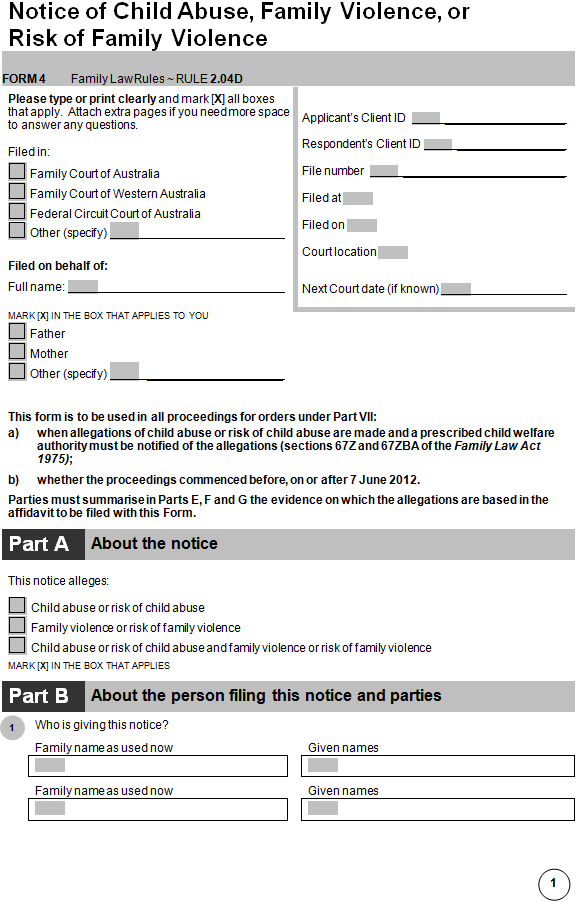 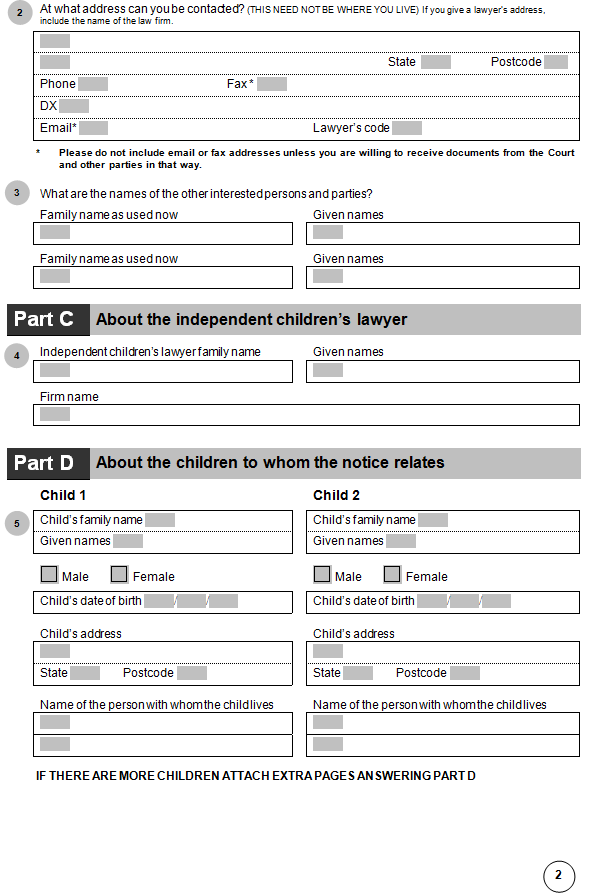 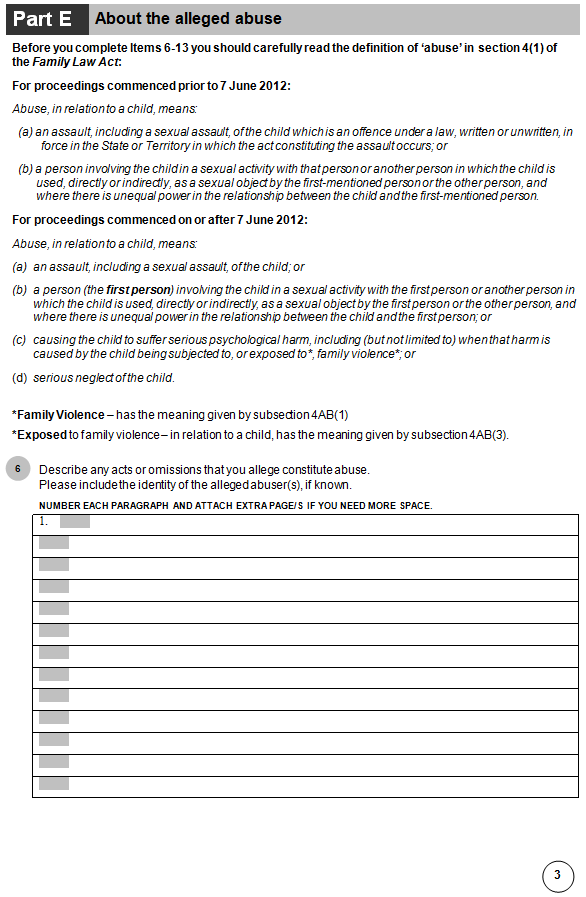 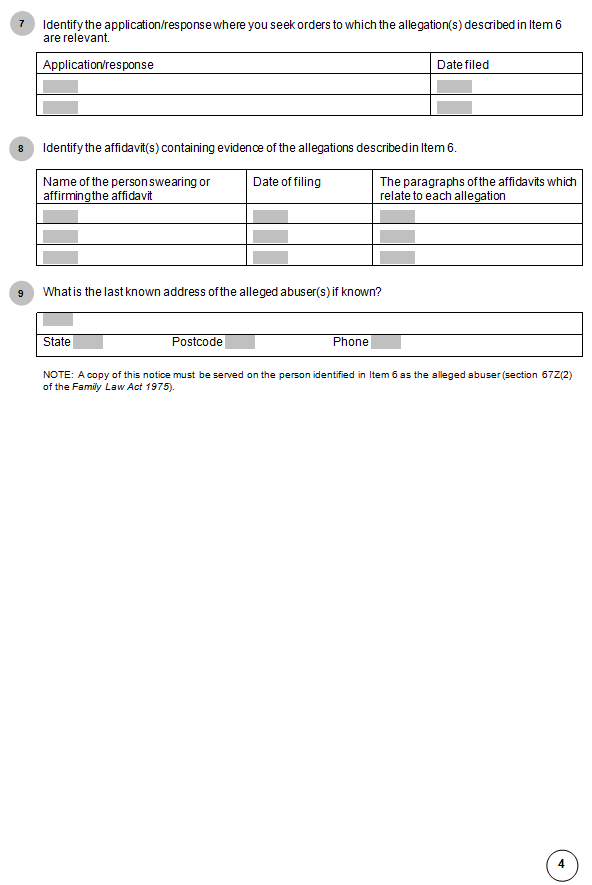 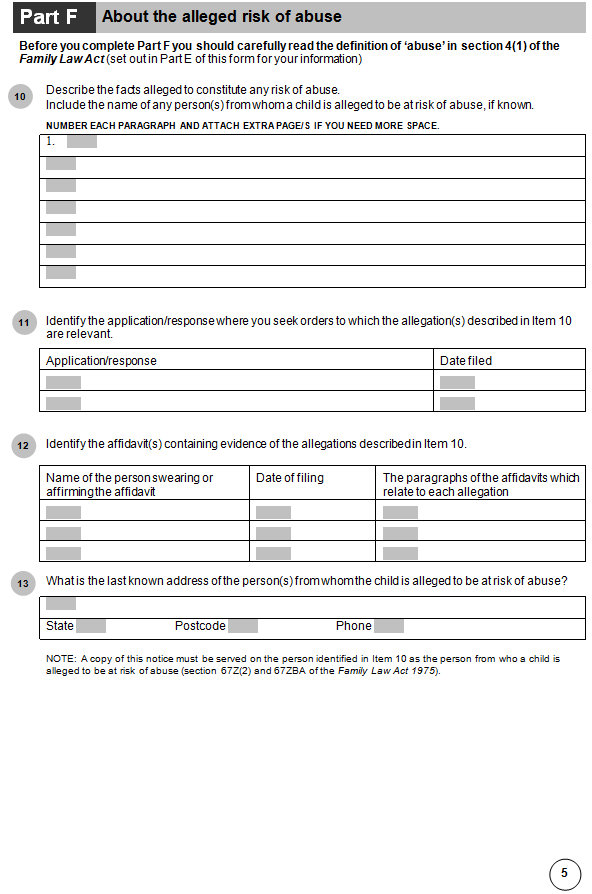 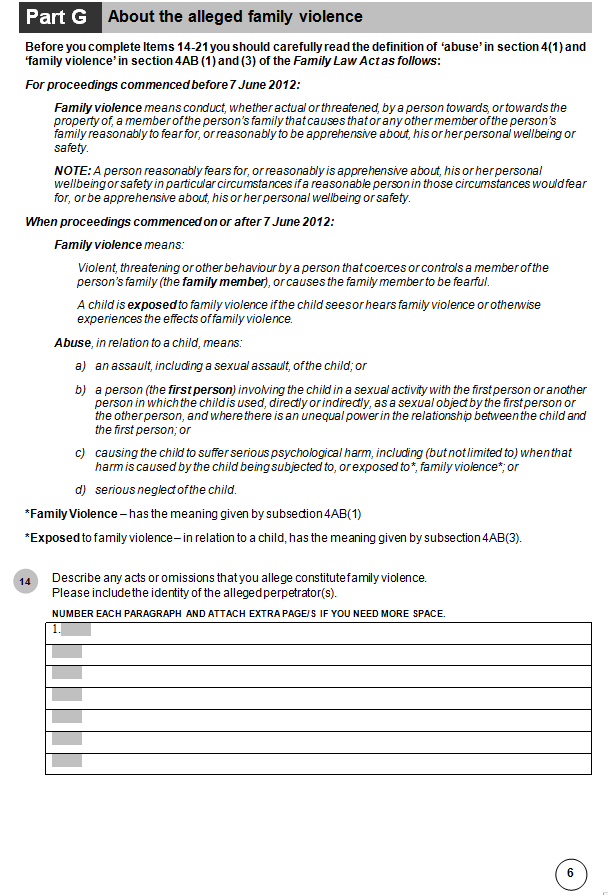 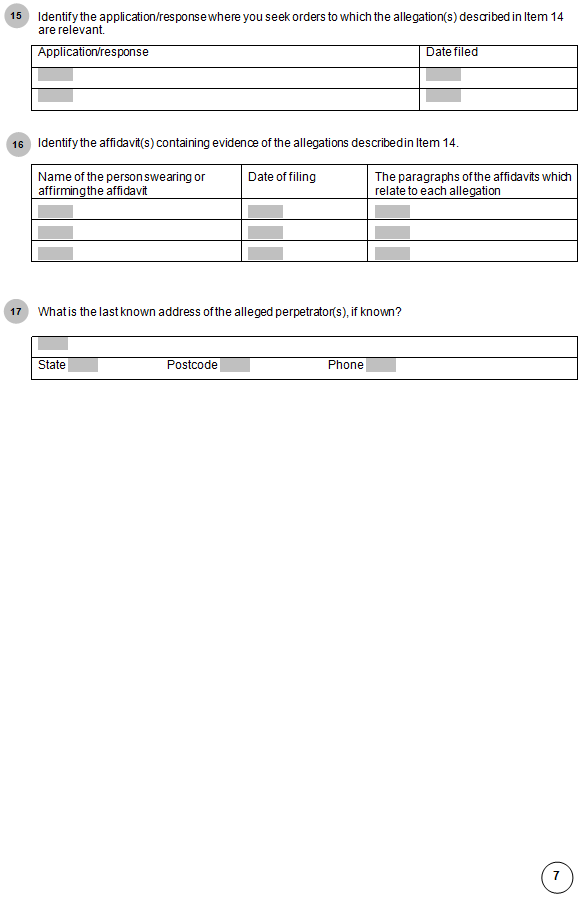 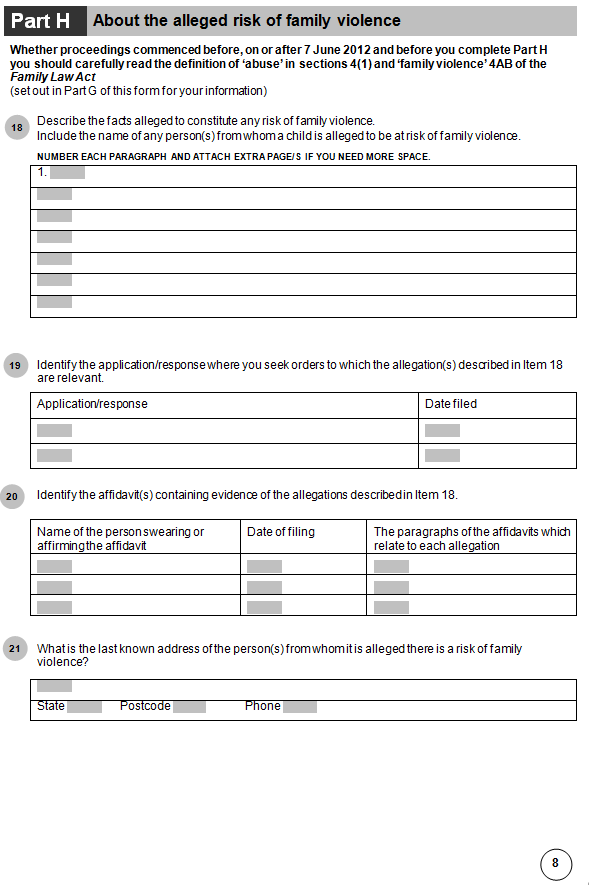 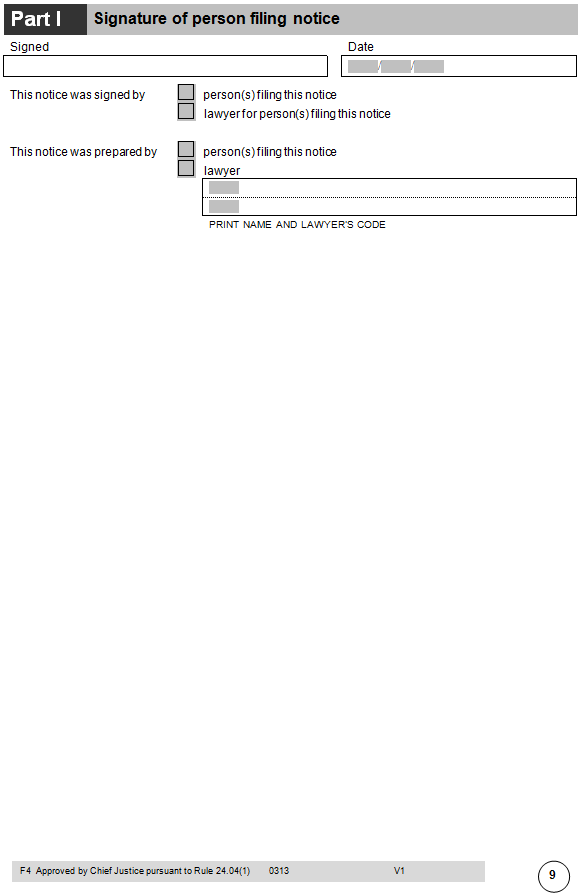 Schedule 3—Itemised scale of costsNote 1:	See rule 19.18 and clause 6.19 of Schedule 6.Note 2:	This Schedule applies generally to work done on or after 1 January 2015 (see rule 27.02). Different amounts, set out in superseded versions of this Schedule, may continue to apply to work done before that date.Part 1—Costs allowable for lawyer’s work done and services performedNote:	See rule 19.43 in relation to item 104.Part 2—Costs allowable for counsel’s work done and services performedPart 3—Basic composite amount for undefended divorcePart 4—Basic composite amount for request for Enforcement Warrant or Third Party Debt NoticeSchedule 4—Conduct money and witness fees(rules 15.23 and 19.18)Part 1—Conduct moneyPart 2—Witness feesSchedule 5—Experts’ Conferences—Guidelines for expert witnesses and those instructing them in cases in the Family Court of Australia(rule 15.69)Part 1—Introduction1.1  Purpose of guidelines		These guidelines are intended to encourage compliance with the provisions of Part 15.5 of the Family Law Rules 2004 and should be read with those Rules.1.2  Effect of Division 15.5.7 of Rules		Division 15.5.7 of the Family Law Rules 2004 provides that if 2 or more parties intend to tender an expert’s report or adduce evidence from different expert witnesses about the same, or a similar, question:	(a)	the parties must arrange for the expert witnesses to confer at least 14 days before the pre-trial conference; and	(b)	each party must give to the expert witness the party has instructed, a copy of these guidelines.Part 2—Experts’ conference2.1  Object of experts’ conference		The objects of an experts’ conference include:	(a)	the just, quick and cost effective disposal of the case to which the conference relates;	(b)	identifying and narrowing issues for determination;	(c)	shortening the trial and enhancing the prospects of settlement;	(d)	requiring the expert witnesses to reach a conclusion on the evidence (the joint statement given under paragraph 15.69(3)(e) of the Family Law Rules 2004 may be used in cross-examination of an expert witness at the trial); and	(e)	avoiding or reducing the need for the expert witnesses to attend court to give evidence.2.2  Preparation for an experts’ conference	(1)	Separate experts’ conferences may be required between experts in different specialities in relation to different issues arising in the case.	(2)	Subrule 15.69(2) of the Family Law Rules 2004 provides that the court may, in relation to an experts’ conference, order:	(a)	which expert witnesses are to attend;	(b)	where and when the conference is to occur;	(c)	which issues the expert witnesses must discuss;	(d)	the questions to be answered by the expert witnesses; and	(e)	the documents to be given to the expert witnesses, including:	(i)	Part 15.5 of the Family Law Rules 2004;	(ii)	relevant affidavits;	(iii)	a joint statement of the assumptions to be relied on by the expert witnesses during the conference, including any competing assumptions; and	(iv)	all expert’s reports already disclosed by the parties.	(3)	Any questions to be answered by the expert witnesses at an experts’ conference should be:	(a)	questions specified by the court or agreed to by the parties and any other question a party wishes to submit for consideration; and	(b)	framed to resolve an issue or issues in the case.	(4)	If possible, questions should be capable of being answered with a ‘yes’ or ‘no’ response or, if not, by a very brief response.	(5)	The documents mentioned in paragraph (2)(e) and any other documents agreed to by the parties should be given to the expert witnesses at least 7 days before the experts’ conference.2.3  Convening an experts’ conference	(1)	If the court has not fixed a place and date for an experts’ conference, the parties should fix a mutually convenient date, time and place for the conference.	(2)	The party who appointed an expert witness must ensure that the expert witness is given a reasonable opportunity to prepare for the experts’ conference and, in particular, the party must ensure that the expert witness is given:	(a)	an opportunity to clarify with the instructing lawyers or the court any question put to the expert witness; and	(b)	access to any additional material that the parties are able to provide and that the expert witness considers relevant.	(3)	The conference should not normally take place until at least 7 days after the expert witnesses have received the documents mentioned in paragraph 2.2(2)(e) and any other documents agreed to by the parties. 2.4  The role of expert witnesses at an experts’ conference	(1)	Each expert witness should respond to the questions asked.	(2)	Each answer by an expert witness must:	(a)	be based on the facts in the witness statements or affidavits; and	(b)	set out the assumption on which it is based.	(3)	For paragraph (2)(b), if there is an alternative result on a different assumption, the expert witness must state this in his or her answer. 	(4)	The expert witnesses may specify in the joint statement required by paragraph 15.69(3)(e) of the Family Law Rules 2004, other questions that the expert witnesses believe would be useful for them to consider.	(5)	If an expert witness has a contrary view to another expert witness, the expert witness should express it.	(6)	An expert witness should accept as fact the matters stated in witness statements or assumptions submitted to the expert witness. 	(7)	It is not an expert witness’s role to decide any disputed question of fact or the credibility of any witness. 	(8)	If there are competing assumptions, alternative answers may have to be given to a question or questions, specifying which of the assumptions are adopted for each answer.2.5  Conduct of experts’ conference	(1)	An experts’ conference should be conducted in a manner that is flexible, free from undue complexity and fair to all parties.	(2)	The expert witnesses may:	(a)	appoint one of their number as a chairperson; or	(b)	if one of the expert witnesses so requests and the parties agree or the court orders, appoint another person to act as chairperson.	(3)	If secretarial or administrative assistance is requested by the expert witnesses, the parties should provide that assistance.	(4)	If the expert witnesses agree, one of them or a secretarial assistant may be appointed to take notes at the conference about matters agreed, matters not agreed and reasons for disagreement.	(5)	The conference may be adjourned and reconvened as necessary.	(6)	Subrule 15.69(3) of the Family Law Rules 2004 provides that, at the experts’ conference, the expert witnesses must:	(a)	identify the issues that are agreed and not agreed;	(b)	if practicable, reach agreement on any outstanding issue;	(c)	identify the reason for disagreement on any issue;	(d)	identify what action (if any) may be taken to resolve any outstanding issues; and	(e)	prepare a joint statement specifying the matters mentioned in paragraphs (a) to (d) and deliver a copy of the statement to each party.2.6  Joint statement	(1)	The joint statement required by paragraph 15.69(3)(e) of the Family Law Rules 2004 should:	(a)	be written by the expert witnesses participating in the experts’ conference (the participating expert witnesses); and	(b)	be signed by all participating expert witnesses immediately after the conference ends or as soon as practicable after the conference.	(2)	The participating expert witnesses should not seek advice or guidance from the parties or their lawyers before signing the joint statement.	(3)	Subrule 15.69(4) of those Rules provides that if the participating expert witnesses reach agreement on an issue, the agreement does not bind the parties unless the parties expressly agree to be bound by it.	(4)	Subrule 15.69(5) of those Rules provides that the joint statement may be tendered by consent as evidence of matters agreed on and to identify the issues on which evidence will be called.2.7  Role of lawyers	(1)	Lawyers attending a conference by order of the court or who are approached for advice by an expert witness participating in an experts’ conference should respond jointly and not individually, unless authorised to do so by the lawyers for all other parties with an interest in the conference.	(2)	Advice may be provided by:	(a)	responding to any questions in relation to the legal process applicable to the case;	(b)	identifying documents relevant to the case or experts’ conference;	(c)	providing further materials on request; and	(d)	correcting any misapprehensions of fact or any misunderstanding concerning the conference process.Schedule 6—Costs—rules before 1 July 2008(Chapter 19)Summary of Schedule 6Schedule 6 regulates:(a)	party/party costs for applications that are not covered by Chapter 19; and(b)	the charges of lawyers in family law cases that commenced before 1 July 2008 as provided in subclause 6.01(1), except:	(i)	for a fresh application commenced after 30 June 2008;	(ii)	under a new agreement between the lawyer and the client entered into after 30 June 2008;	(iii)	under a new retainer entered into by a client in the client’s case after 30 June 2008, if the client instructs a new lawyer in a new firm; or	(iv)	for any part of a case in which a Family Court is exercising its bankruptcy jurisdiction.Chapter 26 contains provisions which regulate the charges of lawyers for a part of a case involving bankruptcy matters.The rules in Chapter 1 relating to the court’s general powers apply in all cases and override all other provisions in these Rules.A word or expression used in this Schedule may be defined in the dictionary at the end of these Rules.Part 6.1—General6.01  Application of Schedule 6	(1)	This Schedule only applies to costs for work done for a case, or in complying with pre-action procedures associated with a case, that commenced before 1 July 2008.	(2)	Subject to subclause (4), this Schedule applies to costs for work done for a case, or in complying with pre-action procedures, paid or payable by:	(a)	a client to a lawyer;	(b)	if paragraph (a) does not apply—one person to another person.	(3)	For work to which this Schedule applies, a party may only recover costs from another party in accordance with this Schedule or an order.Note:	A self-represented party is not entitled to recover costs for work done for a case (except work done by a lawyer) but, if so ordered, may be entitled to recover some payments.	(4)	This Schedule does not apply to costs in any part of a case in which a Family Court is exercising its jurisdiction under section 35 or 35B of the Bankruptcy Act.	(5)	In this Schedule:small claim means a case that was determined in accordance with Division 11.2.3 as in force immediately before 1 July 2008.6.02  Interest on outstanding costs		Interest is payable on outstanding costs at the rate mentioned in rule 17.03.6.03  Duty to inform about costs	(1)	When a lawyer receives instructions to act for a party (the client) in a case, the lawyer must give the client:	(a)	a costs notice; and	(b)	written advice about:	(i)	the basis on which costs will be calculated;	(ii)	an estimate, if practicable, or a range of estimates of the total costs of conducting the case;	(iii)	how party and party costs may apply in addition to the client’s own costs; and	(iv)	whether any other lawyer or an expert witness will be retained and, if so, the estimated cost.	(2)	The lawyer must, when sending an account or itemised costs account to a client, include in the account a notice referring to the costs notice.	(3)	If an offer to settle is made during a property case, the lawyer for each party must tell the party:	(a)	the party’s actual costs, both paid and owing, up to the date of the offer to settle; and	(b)	the estimated future costs to complete the case;to enable the party to estimate the amount the party will receive if the case is settled in accordance with the offer to settle, after taking into account costs.	(4)	In this clause:lawyer does not include counsel instructed by another lawyer.6.04  Notification of costs	(1)	This rule applies to the following court events:	(a)	conciliation conference; 	(b)	the first day of the allocated dates mentioned in rules 16.10 and 16.13; 	(c)	any other court events that the court orders.	(2)	Immediately before each court event, the lawyer for a party must give the party a written notice of:	(a)	the party’s actual costs, both paid and owing, up to and including the court event;	(b)	the estimated future costs of the party up to and including each future court event; and	(c)	any expenses paid or payable to an expert witness or, if those expenses are not known, an estimate of the expenses.	(3)	At each court event:	(a)	a party’s lawyer must give to the court and each other party a copy of the notice given to the party under subclause (2); and	(b)	an unrepresented party must give to the court and each other party a written statement of:	(i)	the actual costs incurred by the party up to and including the event; and	(ii)	the estimated future costs of the party up to and including each future court event.	(4)	Immediately before the first day of the final stage of the trial, an independent children’s lawyer must give to the court and each party a written statement of the actual costs incurred by the independent children’s lawyer up to and including the trial.	(5)	In a financial case, a notice under subclause (2) or a statement under paragraph (3)(b) must specify the source of the funds for the costs paid or to be paid unless the court orders otherwise.Note:	The court may relieve a party from being required to disclose the source of the funds if, for example, the source is a third party (see rule 1.12).	(6)	At the end of a court event, the court must return the copy of the notice or statement given under this clause to the person who gave it.	(7)	In this clause:court event does not include an attendance with a family counsellor, a family dispute resolution practitioner or a family consultant in a parenting case.lawyer does not include counsel instructed by another lawyer.Part 6.2—Security for costs6.05  Application for security for costs	(1)	A respondent may apply for an order that the applicant in the case give security for the respondent’s costs.Note:	Chapter 5 sets out the procedure for making an application for interim, procedural, ancillary or other incidental orders.	(2)	In deciding whether to make an order, the court may consider any of the following matters:	(a)	the applicant’s financial means;	(b)	the prospects of success or merits of the application;	(c)	the genuineness of the application;	(d)	whether the applicant’s lack of financial means was caused by the respondent’s conduct;	(e)	whether an order for security for costs would be oppressive or would stifle the case;	(f)	whether the case involves a matter of public importance;	(g)	whether a party has an order, in the same or another case (including a case in another court), against the other party for costs that remains unpaid;	(h)	whether the applicant ordinarily resides outside Australia;	(i)	the likely costs of the case;	(j)	whether the applicant is a corporation;	(k)	whether a party is receiving legal aid.	(3)	In subclause (1):respondent includes an applicant who has filed a reply because orders in a new cause of action have been sought in the response.6.06  Order for security for costs		If the court orders a party to give security for costs, the court may also order that, if the security is not given in accordance with the order, the case of the party be stayed.Note:	The court may, on application or on its own initiative, dismiss a case for want of prosecution.6.07  Finalising security	(1)	Security for costs may be applied in satisfaction of any costs ordered to be paid.	(2)	Security for costs may be discharged by order.	(3)	If security for costs is paid into court, the court may order that it be paid out of court.Part 6.3—Costs orders6.08  Order for costs	(1)	A party may apply for an order that another person pay costs.	(2)	An application for costs may be made:	(a)	at any stage during a case; or	(b)	by filing an Application in a Case within 28 days after the final order is made.	(3)	A party applying for an order for costs on an indemnity basis must inform the court if the party is bound by a costs agreement in relation to those costs and, if so, the terms of the costs agreement.Note 1:	The court may make an order for costs on its own initiative (see rule 1.10).Note 2:	A party may apply for an order for costs within 28 days after the filing of a notice of discontinuance by the other party (see subrule 10.11(4)).Note 3:	A party may apply for an extension of time to make an application (see rule 1.14).	(4)	In making an order for costs, the court may set a time for payment of the costs that may be before the case is finished.6.09  Costs order for cases in other courts	(1)	This clause applies to a case in the Family Court that:	(a)	has been transferred from another court; or	(b)	is on appeal from a decision of another court.	(2)	The Family Court may make an order for costs in relation to the case before the other court.	(3)	The order may specify:	(a)	the amount to be allowed for the whole or part of the costs; or	(b)	that the whole or part of the costs is to be calculated in accordance with these Rules or the rules of the other court.6.10  Costs orders against lawyers	(1)	A person may apply for an order under subclause (2) against a lawyer for costs thrown away during a case, for a reason including:	(a)	the lawyer’s failure to comply with these Rules or an order;	(b)	the lawyer’s failure to comply with a pre-action procedure;	(c)	the lawyer’s improper or unreasonable conduct; and	(d)	undue delay or default by the lawyer.	(2)	The court may make an order, including an order that the lawyer:	(a)	not charge the client for work specified in the order; 	(b)	repay money that the client has already paid towards those costs; 	(c)	repay to the client any costs that the client has been ordered to pay to another party;	(d)	pay the costs of a party; or	(e)	repay another person’s costs found to be incurred or wasted. 6.11  Notice of costs order	(1)	Before making an order for costs against a lawyer or other person who is not a party to a case, the court must give the lawyer or other person a reasonable opportunity to be heard.	(2)	If a party who is represented by a lawyer is not present when an order is made that costs are to be paid by the party or the party’s lawyer, the party’s lawyer must give the party written notice of the order and an explanation of the reason for the order.Part 6.4—Lawyer and client costs6.12  When this Part does not apply		This Part does not apply to costs for work done for a case, paid or payable by a client to a lawyer:	(a)	for a fresh application commenced after 30 June 2008;	(b)	by a lawyer who is first retained by a client after 30 June 2008, even if the case in which the lawyer is retained to act is pending on 30 June 2008; or	(c)	if the lawyer and client agree in writing, and free from undue influence, that these Rules do not apply to the regulation of the costs to be charged.6.13  Costs not to be charged	(1)	A lawyer must not charge:	(a)	an amount for costs improperly, unreasonably or negligently incurred by the lawyer; or	(b)	for work done for the administration of the lawyer’s office.	(2)	A lawyer must not make an agreement with a client to avoid the requirement under paragraph (1)(a).	(3)	Despite any clause in this Schedule, if:	(a)	the client instructs the lawyer, in writing, to do work for a case, or incur an expense of a particular kind or amount, that the lawyer advises the client would be unreasonable and unlikely to be recovered on a party and party basis; and	(b)	the lawyer does the work, or incurs the expense, in accordance with the client’s instructions;the lawyer may, as between the lawyer and the client, charge an amount for the costs incurred.6.14  Steps before costs recovery		A lawyer may start or continue a case to recover costs from a client only if:	(a)	the lawyer has served on the client an account and a costs notice, and no request for an itemised costs account has been made under clause 6.21; or	(b)	an itemised costs account has been served on the client and:	(i)	a Notice Disputing Itemised Costs Account has not been served under clause 6.24;	(ii)	a Notice Disputing Itemised Costs Account has been served under clause 6.24 and the dispute has been resolved by agreement between the parties; or	(iii)	a Notice Disputing Itemised Costs Account has been filed under subclause 6.25(3) and the dispute has been determined or the Notice Disputing Itemised Costs Account has been withdrawn.6.15  Costs agreements	(1)	A lawyer may make a written agreement (the costs agreement) with a client about the costs to be charged by the lawyer for work done for a case for the client.	(2)	The costs agreement must:	(a)	specify the type and amount of work to be done by the lawyer;	(b)	set out:	(i)	the costs payable by the client for the work as a lump sum; or	(ii)	the basis on which the costs will be calculated; 	(c)	state whether a partner, employed lawyer or clerk will work on the case and, if so, that person’s charge out rate;	(d)	be fair and reasonable; and	(e)	be signed by the lawyer and the client.	(3)	The costs agreement may:	(a)	relate to part only of a case; and	(b)	be amended by written agreement.	(4)	The costs agreement must not include a provision:	(a)	preventing the client from taking civil action (including liability for negligence) against the lawyer;	(b)	by which all or part of the costs payable for work done are calculated by reference to:	(i)	an amount ordered by the court;	(ii)	the amount of an agreed settlement or consent order; or	(iii)	the value of the property or money that may be recovered in a case to which the work relates; or	(c)	that makes the costs payable only if the outcome of the case is in the client’s favour.6.16  Notice about costs agreement		At the time of making a costs agreement with a client, a lawyer must:	(a)	give each other party to the costs agreement a costs notice; and	(b)	advise those parties to obtain independent legal advice about the costs agreement.6.17  Validity and effect of costs agreement		A party to a costs agreement may apply for an order:	(a)	confirming, varying or setting aside the costs agreement; or	(b)	determining any question relating to the validity or effect of the costs agreement.6.18  Setting aside costs agreement		The court may set aside a costs agreement if:	(a)	it is unfair or unreasonable;	(b)	it does not comply with this Part; 	(c)	the client was subject to undue influence or misrepresentation, or was fraudulently induced to enter the agreement; or 	(d)	the lawyer has not complied with clause 6.03, subclause 6.15(2) or (4) or clause 6.16.Part 6.5—Calculation of costs6.19  Maximum amount chargeable	(1)	This clause sets out the maximum amount of costs a lawyer may charge and recover for work done for a case, or in complying with pre-action procedures:	(a)	for a client;	(b)	if the court orders that costs are to be paid and does not fix the amount; and	(c)	if a person is entitled to costs under these Rules.	(2)	The maximum amount of costs that a lawyer may charge and recover is as follows:	(a)	for fees—an amount calculated in accordance with Schedules 3 and 4;	(b)	for an expense mentioned in Schedule 4 (other than item 101)—the amount specified in Schedule 4 for that expense; 	(c)	for any other expenses—a reasonable amount.	(3)	However, for lawyer and client costs only, if there is a valid costs agreement between a lawyer and a client:	(a)	subclause (2) does not apply; and	(b)	the maximum amount of costs that the lawyer may charge and recover is the amount calculated in accordance with the costs agreement.6.20  Party and party costs	(1)	The court may order that clause 6.19 does not apply and that a party is entitled to costs:	(a)	of a specific amount;	(b)	as assessed on a lawyer and client basis or an indemnity basis; 	(c)	to be calculated in accordance with the method stated in the order; or	(d)	for part of the case, or part of an amount, assessed in accordance with Schedule 3.Example for paragraph (1)(c)The stated method may be in accordance with Schedule 3 but with an additional percentage for complexity.	(2)	In making an order under subclause (1), the court may consider:	(a)	the importance, complexity or difficulty of the issues;	(b)	the reasonableness of each party’s behaviour in the case;	(c)	the rates ordinarily payable to lawyers in comparable cases;	(d)	whether a lawyer’s conduct has been improper or unreasonable; 	(e)	the time properly spent on the case, or in complying with pre-action procedures; and	(f)	expenses properly paid or payable.Part 6.6—Claiming and disputing costsDivision 6.6.1	Itemised costs accountNote:	This Division provides that, if an account payable by a person is not in an itemised form, the person has the right to request an itemised account (an itemised costs account). The person may then dispute the itemised costs account by following the procedures set out in this Division. A person may apply to extend the time for taking any action required under these Rules (see rule 1.14). 6.21  Request for itemised costs account		A person who has received an account (except an itemised costs account) and wants to dispute the account, or any part of it, must, within 28 days after receiving the account, request the lawyer who sent it to serve an itemised costs account for the whole or part of the account disputed.Note:	A lawyer must give a costs notice to a client on receiving instructions and must, when serving an account or an itemised costs account, include a reference to the costs notice (see subclause 6.03(2)).6.22  Service of lawyer’s itemised costs account	(1)	A person entitled to costs must serve an itemised costs account on the person liable to pay the costs within 28 days after:	(a)	for lawyer and client costs—receiving a request for an itemised costs account; or	(b)	for party and party costs—the end of the case.Note:	A person entitled to costs may serve an itemised costs account even if the person liable to pay the costs has not requested it.	(2)	For party and party costs, the person entitled to costs must serve a costs notice at the same time as the itemised costs account is served under subclause (1).6.23  Lawyer’s itemised costs account	(1)	An itemised costs account (the account) must specify each item of costs and expense claimed.	(2)	Each item specified in the account must be numbered and described in sufficient detail to enable the account to be assessed.	(3)	The account must set out, in columns across the page, the following information:	(a)	in relation to each item for which costs are payable:	(i)	the date when the item occurred;	(ii)	a description of the item, including whether the work was done by a lawyer or an employee or agent of a lawyer;	(iii)	the amount payable for the item;	(b)	at the end of the column setting out the amount payable—the total amount payable for the items.	(4)	For each expense claimed, the account must include:	(a)	the date when the expense was incurred;	(b)	the name of the person to whom the expense was paid; 	(c)	the nature of the expense; and	(d)	the amount paid.6.24  Disputing itemised costs account		A person served with an itemised costs account may dispute it by serving on the person entitled to the costs a Notice Disputing Itemised Costs Account within 28 days after the account was served.Note 1:	A person may apply for an extension of time to dispute an account (see rule 1.14).Note 2:	If no Notice Disputing Itemised Costs Account is received and the costs are not paid, the person entitled to the costs may seek a costs assessment order (see clause 6.38).Note 3:	If the parties agree on the amount to be paid for costs, they may file a draft consent order (see Part 10.4 for consent orders).6.25  Assessment of disputed costs	(1)	This clause applies if a Notice Disputing Itemised Costs Account has been served under clause 6.24.	(2)	The parties to a dispute in relation to costs must make a reasonable and genuine attempt to resolve the dispute.	(3)	If the parties are unable to resolve the dispute, either party may ask the court to determine the dispute by filing in the filing registry of the court where the case was conducted the itemised costs account and the Notice Disputing Itemised Costs Account no later than 42 days after the Notice Disputing Itemised Costs Account was served.	(4)	The court may take into account a failure to comply with subclause (2) when considering any order for costs.Note 1:	A party may apply for an extension of the time mentioned in subclause (3) (see rule 1.14).Note 2:	A person filing a document must serve the document on each person to be served (see subrule 7.04(4)).6.26  Amendment of itemised costs account and Notice Disputing Itemised Costs Account		A party may amend an itemised costs account or a Notice Disputing Itemised Costs Account by filing the amended document with the amendments clearly marked:	(a)	at least 14 days before the date fixed for the assessment hearing; or	(b)	after that time with the consent of the other party.Note 1:	A party amending an itemised costs account or Notice Disputing Itemised Costs Account may apply for an extension of the time mentioned in paragraph (a) (see rule 1.14).Note 2:	The only items that may be raised at an assessment hearing are those items included in the itemised costs account or Notice Disputing Itemised Costs Account (see subclause 6.33(2)).Division 6.6.2	Assessment process6.27  Fixing date for first court event	(1)	On the filing of an itemised costs account and a Notice Disputing Itemised Costs Account under subclause 6.25(3), the Registrar must fix a date for:	(a)	a settlement conference (see clause 6.29);	(b)	a preliminary assessment (see clause 6.30); or	(c)	an assessment hearing (see clause 6.33).	(2)	The date fixed must be at least 21 days after the Notice Disputing Itemised Costs Account is filed.6.28  Notification of hearing		A party filing a Notice Disputing Itemised Costs Account must give the party who served the itemised costs account at least 14 days notice of the court event and the date fixed for the event under clause 6.27.6.29  Settlement conference		At a settlement conference for an itemised costs account, the Registrar:	(a)	must:	(i)	give the parties an opportunity to agree about the amount for which a costs assessment order should be made; or	(ii)	identify the issues in dispute; and	(b)	must make procedural orders for the future conduct of the assessment process.6.30  Preliminary assessment	(1)	At a preliminary assessment of an itemised costs account, the Registrar must, in the absence of the parties, calculate the amount (the preliminary assessment amount) for which, if the costs were to be assessed, the costs assessment order would be likely to be made.	(2)	The Registrar must give each party written notice of the preliminary assessment amount.6.31  Objection to preliminary assessment amount	(1)	A party may object to the preliminary assessment amount by:	(a)	giving written notice of the objection to the Registrar and the other party; and	(b)	paying into court a sum equal to 5% of the total amount claimed in the itemised costs account as security for the cost of any assessment of the account;within 21 days after receiving written notice of the preliminary assessment amount.	(2)	On receiving a notice and security, the Registrar must fix a date for an assessment hearing for the itemised costs account.	(3)	The party objecting may be ordered to pay the other party’s costs of the assessment from the date of giving notice under paragraph (1)(a) unless the itemised costs account is assessed with a variation in the objecting party’s favour of at least 20% of the preliminary assessment amount.Note:	The court may order that a party is not required to pay security under paragraph (1)(b).6.32  If no objection to preliminary assessment		If:	(a)	a Registrar does not receive a notice of objection under paragraph 6.31(1)(a); and	(b)	an amount as security for costs is not paid under paragraph 6.31(1)(b);the Registrar may make a costs assessment order for the amount of the preliminary assessment amount.6.33  Assessment hearing	(1)	The Registrar conducting an assessment hearing for a disputed itemised costs account must:	(a)	determine the amount (if any) to be deducted from each item included in the Notice Disputing Itemised Costs Account;	(b)	determine the total amount payable for the costs of the assessment (if any);	(c)	calculate the total amount payable for the costs allowed;	(d)	deduct the total amount (if any) of costs paid or credited; and	(e)	calculate the total amount payable for costs.	(2)	At the assessment hearing, a party may only raise as an issue a disputed item included in the Notice Disputing Itemised Costs Account.	(3)	At the end of the assessment hearing, the Registrar must:	(a)	make a costs assessment order; and	(b)	give a copy of the order to each party.Note:	At an assessment hearing, the onus of proof is on the person entitled to costs. That person should bring to the hearing all documents supporting the items claimed.	(4)	Within 14 days after the costs assessment order is made, a party may ask the Registrar to give reasons for the Registrar’s decision about a disputed item.6.34  Powers of Registrars	(1)	A Registrar may do any of the following at an assessment hearing:	(a)	summon a witness to attend;	(b)	examine a witness;	(c)	require a person to file an affidavit;	(d)	administer an oath;	(e)	order that a document be produced;	(f)	make an interim or final costs assessment order;	(g)	adjourn the assessment hearing;	(h)	if satisfied that there has been a gross or consistent breach of a lawyer’s obligations under this Schedule—refer an issue to the appropriate professional regulatory body;	(i)	refer to the court any question arising from the assessment;	(j)	determine whether costs were reasonably incurred, were of a reasonable amount and were proportionate to the matters in issue;	(k)	make a consent order fixing the amount of costs to be paid;	(l)	dismiss an account if:	(i)	it does not comply with these Rules or an order; or	(ii)	the person entitled to costs does not attend the assessment hearing;	(m)	order costs;	(n)	do, or order another person to do, any other act that is required to be done under these Rules or an order.Example for paragraph (1)(h)An example of the kind of issue that may be referred to a professional regulatory body for a lawyer is if the lawyer grossly overcharged a client or failed to disclose an important issue.	(2)	On being satisfied that the time for reviewing a costs assessment order has passed, the Registrar must:	(a)	determine how any amount paid as security for the costs of assessment is to be distributed or refunded; and	(b)	order that the payment be made out of court.6.35  Assessment principles	(1)	A Registrar must not allow costs that, in the opinion of the Registrar:	(a)	are not reasonably necessary for the attainment of justice; and	(b)	are not proportionate to the issues in the case.Note:	A lawyer may charge an amount for costs unreasonably incurred if the client gives the lawyer written instructions to do work for a case, or incur an expense of a particular kind or amount, that the lawyer has advised the client would be unreasonable and unlikely to be recovered on a party and party basis (see subclause 6.13(3)).	(2)	An itemised costs account for work that is the subject of a costs agreement must be assessed in accordance with the costs agreement.	(3)	If the court has ordered costs on an indemnity basis, the Registrar must allow all costs reasonably incurred and of a reasonable amount, having regard to, among other things:	(a)	the scale of costs in Schedule 3;	(b)	any costs agreement between the party to whom costs are payable and the party’s lawyer; and	(c)	charges ordinarily payable by a client to a lawyer for the work.	(4)	When assessing costs as between party and party, a Registrar must not allow:	(a)	costs incurred because of improper, unnecessary or unreasonable conduct by a party or a party’s lawyer;	(b)	costs for work (in type or amount) that was not reasonably required to be done for the case; or	(c)	unusual expenses.6.36  Allowance for matters not specified	(1)	A Registrar may allow a reasonable sum for work properly performed that is not specifically provided for in Schedule 3.	(2)	When considering whether to allow an amount for costs or an expense, the Registrar may consider:	(a)	any other fees paid or payable to the lawyer and counsel for work to which a fee or allowance applies;	(b)	the complexity of the case;	(c)	the amount or value of the property or financial resource involved;	(d)	the nature and importance of the case to the party concerned;	(e)	the difficulty or novelty of the matters raised in the case;	(f)	the special skill, knowledge or responsibility required, or the demands made, of the lawyer by the case;	(g)	the conduct of all the parties and the time spent on the case;	(h)	the place where, and the circumstances in which, work or any part of it was done;	(i)	the quality of work done and whether the level of expertise was appropriate to the nature of the work; and	(j)	the time in which the work was required to be done.6.37  Neglect or delay before Registrar	(1)	This clause applies if, after a Notice Disputing Itemised Costs Account disputing an itemised costs account has been filed under subclause 6.25(3), a party or a party’s lawyer:	(a)	fails to comply with these Rules or an order; or	(b)	puts another party to unnecessary or improper expense or inconvenience.	(2)	The Registrar may:	(a)	order the party to pay costs; or	(b)	disallow all or part of the costs in the account.6.38  Costs assessment order—costs account not disputed	(1)	This clause applies to a person entitled to costs who:	(a)	has served an itemised costs account under clause 6.22; and	(b)	has not received a Notice Disputing Itemised Costs Account under clause 6.24.	(2)	A Registrar may make a costs assessment order if the person has filed:	(a)	a copy of the itemised costs account; and	(b)	an affidavit stating:	(i)	when the itemised costs account was served on the person liable to pay the costs;	(ii)	the amount (if any) that has been received or credited for the costs;	(iii)	that the person liable to pay the costs has not served a Notice Disputing Itemised Costs Account under clause 6.24; and	(iv)	that the time for serving a Notice Disputing Itemised Costs Account has passed.	(3)	If a costs assessment order is made under subclause (2), the person entitled to costs must serve a copy of the order on the person liable to pay costs.6.39  Setting aside a costs assessment order	(1)	This clause applies to a party who is liable to pay costs and receives a costs assessment order under clause 6.32 or subclause 6.38(3).	(2)	The party may, within 14 days after receiving the costs assessment order, apply to have it set aside.Note:	If a party wishes to object to a costs assessment order after an assessment hearing has taken place, the party must do so in accordance with Part 6.8.Part 6.7—Specific costs matters6.40  Application of Part 6.7		So far as this Part applies to lawyer and client costs, this Part does not apply if there is a valid costs agreement between a lawyer and a client.6.41  Costs in court of summary jurisdiction	(1)	This clause applies to a lawyer doing work for a case:	(a)	conducted in a court of summary jurisdiction; or	(b)	to be determined as a small claim.Note:	For requirements relating to small claims, see rule 11.15.	(2)	The lawyer must not charge for the work a fee that is more than 80% of the amount mentioned in Schedule 3 that may be charged for the work.6.42  Charge for each page	(1)	A lawyer may charge the amount specified in Schedule 3 for a document only if it complies with the requirements for documents specified in rule 24.01.	(2)	For Schedule 3, the calculation of the number of words in a document excludes words that are part of:	(a)	an approved form;	(b)	a Form in Schedule 2; or	(c)	a document in a form approved by the Principal Registrar.6.43  Proportion of costs		If the scale in Schedule 3 provides for an amount to be charged that is based on time or number of words, the amount to be charged is an amount that is proportionate to the time or number of words actually taken or written.6.44  Costs for reading		If it is reasonable for a lawyer to read more than 50 pages for a case, the amount to be charged under item 104 in Schedule 3 is at the discretion of the Registrar.6.45  Postage within Australia 		The charge mentioned in Schedule 3 for producing a document (including a letter) includes an allowance for:	(a)	preparing one file copy of the document; and	(b)	postage of the document in Australia.6.46  Waiting and travelling time	(1)	Subclause (2) applies if:	(a)	a lawyer has travelled less than 100 km from the lawyer’s place of business to attend court; and	(b)	it is not appropriate or proper for an agent to attend court instead of the lawyer.	(2)	The lawyer may charge an amount for time reasonably spent attending a court event if the lawyer was:	(a)	at court waiting for the court event to start or resume after the time allocated; or	(b)	travelling to or from court.	(3)	A lawyer who attends court for the hearing of 2 or more cases may charge, for each case, an amount that is reasonable, having regard to the time spent at each hearing:	(a)	travelling to or from court; or	(b)	waiting for each hearing to start or resume.	(4)	The total amount that may be charged under this clause for all cases must not be more than the amount that may be charged under Part 1 of Schedule 3 for one case.Note 1:	The lawyer may charge a higher amount in certain circumstances (see subclause 6.13(3)).Note 2:	This clause applies unless the court orders otherwise (see rule 1.12).6.47  Agent’s fees		The costs claimed by a lawyer for work done by another lawyer as agent of the lawyer must not be more than the amount the lawyer would have been entitled to charge under Schedule 3 if the lawyer had personally done the work.Note:	This clause applies unless the court orders otherwise (see rule 1.12). An agent may claim for an amount that is specifically authorised by a client (see subclause 6.13(3)).6.48  Costs of cases not started together	(1)	This clause applies if:	(a)	a lawyer starts a case for a client that could reasonably have been started at the same time, and in the same court, as another case between the same parties; and	(b)	the case was not started at that time in that court.	(2)	The lawyer may charge for work done for all the cases only the amount the lawyer could have charged if the lawyer had started all the cases at the same time in the same court.6.49  Certificate as to counsel		The judicial officer hearing a case may certify that it was reasonable to engage a lawyer (including Queen’s Counsel and Senior Counsel) as counsel to attend for a party.6.50  Lawyer as counsel—party and party costs	(1)	This clause applies to party and party costs for fees paid or to be paid to a lawyer engaged as counsel.	(2)	The fees are a necessary expense for a case if:	(a)	either:	(i)	the case was heard by the Full Court; or	(ii)	in any other case—it was reasonable to engage counsel to attend in the case;	(b)	for a hearing or trial, counsel:	(i)	was present for a considerable part of the hearing or trial; and	(ii)	gave substantial assistance during the period to which the fees relate in the conduct of the case; and	(c)	the fees are not more than the amount otherwise payable under these Rules for counsel engaged to attend in a case.6.51  Lawyer as counsel—assessment of fees	(1)	This clause applies to party and party costs for fees paid or to be paid to a lawyer engaged as counsel.	(2)	The Registrar may allow the costs of engaging more than one counsel, including counsel who is not Queen’s Counsel or Senior Counsel.	(3)	If:	(a)	counsel is engaged to attend at a trial; and	(b)	the trial takes more than one day;the Registrar may allow a fee in accordance with Part 2 of Schedule 3 for each further day or part of a day.	(4)	The Registrar must not allow:	(a)	a fee paid to counsel as a retainer;	(b)	a reading fee, unless:	(i)	the case is unusually complex; or	(ii)	the amount of material involved is particularly large;	(c)	for a case before a court of summary jurisdiction—an amount for counsel’s fees, other than in accordance with item 203 or 204 of Schedule 3; or	(d)	if a daily fee for counsel’s attendance is payable in accordance with Part 2 of Schedule 3—an additional amount for work done for the case by counsel on any day for which the daily fee applies.6.52  Lawyer as counsel—lawyer and client costs	(1)	This clause applies to costs as between lawyer and client if:	(a)	an amount is claimed for counsel’s fees; and	(b)	the lawyer performing the work of counsel is:	(i)	another lawyer instructed by the lawyer for the client; or	(ii)	also performing the work of solicitor for the client.	(2)	The fees for counsel are properly incurred if:	(a)	either:	(i)	the case was heard by the Full Court; or	(ii)	in any other case:	(A)	it was reasonable to engage a lawyer to attend as counsel in the case; or	(B)	the client asked that a lawyer be engaged to attend as counsel in the case; and	(b)	the fees are reasonable and are not more than the amount otherwise payable under these Rules for counsel to attend.Part 6.8—Review of assessment6.53  Application for review	(1)	A party may apply to the court to review the decision of a Registrar under clause 6.33 by filing an Application in a Case.	(2)	A party must include in the affidavit filed with the application:	(a)	the number of each item in the itemised costs account to which the party objects to the Registrar’s decision;	(b)	the reasons for objecting to the decision; and	(c)	the decision sought from the court for each objection.6.54  Time for filing an application for review		An application for review must be filed within 14 days after the applicant receives the Registrar’s reasons given after a request made under subclause 6.33(4).6.55  Hearing of application	(1)	An application for review must be heard by a Judge.	(2)	At the hearing of the application:	(a)	the court must not receive any new evidence;	(b)	the court may:	(i)	exercise all the powers of the Registrar;	(ii)	set aside or vary the Registrar’s decision; and	(iii)	return any item to the Registrar for reconsideration; and	(c)	a party may raise an issue only if it:	(i)	was identified as a disputed item in the Notice Disputing Itemised Costs Account;	(ii)	concerns the costs of assessing the itemised costs account;	(iii)	concerns an alleged error of calculation in, or omission from, the assessment of the itemised costs account; or	(iv)	concerns an alleged error of law or fact by the Registrar, and the party has made a request under subclause 6.33(4).	(3)	A hearing of an application for review does not operate as a stay of the decision reviewed.Note:	This clause applies unless the court orders otherwise (see rule 1.12).Schedule 7—Rules for vexatious proceedings immediately before the commencement of Schedule 3 to the Access to Justice (Federal Jurisdiction) Amendment Act 2012(rule 27.01)11.04	Frivolous or vexatious case	(1)	If the court is satisfied that a party has frequently started a case or appeal that is frivolous, vexatious or an abuse of process, it may:	(a)	dismiss the party’s application; and	(b)	order that the party may not, without the court’s permission, file or continue an application.	(2)	The court may make an order under subrule (1):	(a)	on its own initiative; or	(b)	on the application of:	(i)	a party;	(ii)	for the Family Court of Australia—a Registry Manager; or	(iii)	for the Family Court of a State—the Executive Officer.	(3)	The court must not make an order under subrule (1) unless it has given the applicant a reasonable opportunity to be heard.Note	Under section 118 of the Act, the court may dismiss a case that is frivolous or vexatious and, on application, may prevent the person who started the case from starting a further case. Chapter 5 sets out the procedure for making an application under this rule.11.05	Application for permission to start a case	(1)	This rule applies if:	(a)	the court has made an order under subsection 118(1) of the Act or paragraph 11.04(1)(b); and	(b)	the person against whom the order was made applies for permission to start or continue a case.	(2)	The application must be in an Application in a Case and must be made without notice to any other party.Note	An applicant must file an affidavit stating the facts relied on to establish the need for the orders sought (see rule 5.02).	(3)	On the first court date for the application:	(a)	the court may dismiss the application; or	(b)	the court may: 	(i)	order the person to:	(A)	serve the application and affidavit; and	(B)	file and serve any further affidavits in support of the application; and	(ii)	list the application for hearing.	(4)	The court must not grant permission to start or continue a case unless it is satisfied that the case has a reasonable likelihood of success.Dictionary (rule 1.16)Note 1:	This dictionary is pa rt of these Rules. There is also an explanatory guide that does not form part of these Rules but explains the meaning of other words and expressions used in these Rules.Note 2:	Section 18A of the Acts Interpretation Act 1901 provides that other forms of a word or phrase have a corresponding meaning, therefore other forms of a word or phrase defined in this dictionary are not included, for example, file is defined but filed and filing are not. Those terms are assumed to have a corresponding meaning to file.Note 3:	An expression used in these Rules has the same meaning as in the Act, unless these Rules state otherwise (see paragraph 46(1)(b) of the Acts Interpretation Act 1901).abuse, in relation to a child, has the meaning given by subsection 4(1) of the Act.Act means the Family Law Act 1975.address for service means the address given by a party where documents may be left for the party or to where documents may be sent for the party (see rule 8.05).affidavit means a document that complies with rules 15.08, 15.09 and 24.01.affirmation—see the definition of oath in this dictionary.appeal includes:	(a)	an appeal to the Full Court of the Family Court of Australia from a Family Court, the Federal Circuit Court or the Magistrates Court of Western Australia constituted by a Family Law Magistrate of Western Australia: 	(i)	under subsection 94(1), 94(1AA) or 94AAA(1) of the Act;	(ii)	with permission, under section 102 or 102A of the Assessment Act; or	(iii)	with permission, under section 107 or 107A of the Registration Act;	(b)	an appeal to a Family Court from a court of summary jurisdiction:	(i)	under section 96 of the Act; or	(ii)	with permission, under section 105 of the Assessment Act; or	(iii)	with permission, under section 110 of the Registration Act; and	(c)	a cross-appeal.Note:	An appeal is the procedure that enables a person to challenge an order made in relation to the person’s case.Appeal Registrar, for an appeal, means the Registrar at the Appeal Registry for that appeal, and includes the Regional Appeal Registrar.Appeal Registry means:	(a)	for an appeal to the Full Court or from a decision of the Federal Circuit Court—the registry determined by the Regional Appeal Registrar to be the registry for that appeal; and	(b)	for an appeal from a court of summary jurisdiction—the registry in which the Notice of Appeal for the appeal was filed.Note:	A Notice of Appeal for an appeal from a decision of a court of summary jurisdiction must be filed in the registry of a Family Court that is closest to the court that made the order appealed from (see rule 22.02).appellant includes a cross-appellant.applicant includes a cross-applicant who is seeking other orders in a response to an application.application includes:	(a)	an Initiating Application (Family Law);	(b)	an Application in a Case;	(c)	an Application for Divorce;	(d)	an Application for Consent Orders;	(e)	an Application for Contempt;	(f)	a Notice of Appeal; and	(g)	a cross-application set out in a response to an application (Response to an Initiating Application (Family Law) or Response to an Application in a Case).approved form, for a provision of these Rules, means a form approved under subrule 24.04 (1) for the purposes of the provision.Assessment Act means the Child Support (Assessment) Act 1989.assessment hearing means a hearing conducted by a Registrar at which the amount to be paid on an itemised costs account is assessed (see rule 19.32).attend means present at a court event, including by electronic communication.Note:	See rules 5.06, 12.12, 16.08 and 22.39 for attendance by electronic communication.balance sheet means a balance sheet prepared in accordance with subrules 12.06(2), (3) and (4).bankrupt has the meaning given by subsection 5(1) of the Bankruptcy Act.Bankruptcy Act means the Bankruptcy Act 1966.bankruptcy case means a case in which a court has jurisdiction in bankruptcy under section 35, 35A or 35B of the Bankruptcy Act.case: 	(a)	means a proceeding under the Act, the Regulations, these Rules or any other law that vests jurisdiction in the Family Court; and	(b)	for Part 10.2—see rule 10.10.case guardian means a person appointed by the court under rule 6.10 to manage and conduct a case for a child or a person with a disability, and includes a next friend, guardian ad litem, tutor or litigation guardian (see Part 6.3).certified copy means a copy of a document certified to be an exact copy by the person having custody or control of the document, or by another person at the direction of that person, and includes a copy of the document bearing the seal of a court or other form of authentication.child-related proceedings has the meaning given by subsection 4(1) of the Act.Child Responsive Program means an early intervention program with a focus on children, feedback to parents about the needs of children and the provision to the court of a Children and Parents Issues Assessment.Child Support Agency means the part of the Department of Family and Community Services known by that name that administers the Assessment Act and the Registration Act.child support agreement has the meaning given by section 81 of the Assessment Act.Child Support Application or Appeal means an application or appeal in which the only orders sought are under the Assessment Act or the Registration Act (see Division 4.2.5).child support assessment includes:	(a)	an administrative assessment for child support under Part 5 of the Assessment Act; and	(b)	an amended assessment to give effect to an order.child support liability means an amount owing under the Assessment Act or the Registration Act (including a child support assessment or registered child support agreement) that may be registered for collection by the Child Support Agency.Child Support Registrar means the Child Support Registrar under section 10 of the Registration Act.conciliation conference document means a document in a form approved by the Principal Registrar that is required to be completed and exchanged by the parties before a conciliation conference.conduct money means money paid by a party to a witness, before the witness appears at a court event for the party, for:	(a)	travel between the witness’s place of residence or employment and the court; and	(b)	if necessary, reasonable accommodation expenses for the witness; and	(c)	in the case of a subpoena for production—the reasonable costs of complying with the subpoena.contact has the same meaning as in Part VII of the Act.contravened an order under the Act affecting children has the meaning given by subsection 4(1) of the Act.corporation includes:	(a)	a company;	(b)	a body corporate; and	(c)	an unincorporated body that may sue or be sued or hold property in the name of its secretary or of an officer of the body appointed for that purpose.Corporations Rules means the Federal Court (Corporations) Rules 2000.costs means an amount paid or to be paid for work done by a lawyer, and includes expenses.costs agreement means a written agreement between a party and the party’s lawyer, about the costs to be charged by the lawyer for work done for a case for the party, in accordance with:	(a)	for an agreement entered into before 1 July 2008—clause 6.15 of Schedule 6; or	(b)	for an agreement entered into after 30 June 2008—the law of a State or Territory.costs assessment order means an order made by a Registrar fixing the total amount payable for costs (see rules 19.31 and 19.32).costs notice means a brochure, approved by the Principal Registrar, about costs under Chapter 19 or Schedule 6.counsel includes a barrister and a solicitor acting as a barrister.Note:	See section 122 of the Act and sections 55A and 55B of the Judiciary Act 1903.court means a court that:	(a)	has jurisdiction under the Act; and	(b)	is presided over by a judicial officer who has, or has been delegated, the power to exercise the jurisdiction.court event includes:	(a)	a hearing or part of a hearing;	(b)	a trial or part of a trial;	(c)	a conference;	(d)	an attendance with a family consultant performing the functions of a family consultant; and	(e)	an attendance with a single expert witness performing the functions of a single expert witness.court of summary jurisdiction means a magistrates’ or local court of a State or Territory.Cross-vesting Act means the Jurisdiction of Courts (Cross-vesting) Act 1987.cross-vesting law means a law relating to cross-vesting jurisdiction of:	(a)	the Commonwealth, other than Part 9 of the Corporations Act 2001; or	(b)	a State or Territory.declaration as to validity, of a marriage, divorce or annulment, means an order that the marriage, divorce or nullity order is valid or invalid.discontinue, for a case, means to withdraw all or part of the case.draft consent order means a document that complies with subrule 10.15(2).each person to be served—see subrule 7.04(4).earnings includes:	(a)	wages, salary, fees, bonus, commission or overtime pay;	(b)	other money payable in addition to or instead of wages or salary;	(c)	a pension, annuity or vested superannuation money;	(d)	money payable instead of leave; 	(e)	royalties;	(f)	retirement benefits due or accruing;	(g)	any salary sacrifice arrangement; and	(h)	performance-based incentives and non-monetary benefits.electronic communication means:	(a)	video link; 	(b)	audio link; or	(c)	another appropriate electronic means of communication.Examples of electronic communicationTelephone or video conferencing; closed circuit television; facsimile; e-mail.eligible carer has the meaning given by section 7B of the Assessment Act.enforcement officer includes the Marshal, a delegate of the Marshal or any other officer of the court, or a person appointed by the court for the purpose of enforcing an order.enforcement order means an order requiring a person to comply with an obligation, including an Enforcement Warrant, a Third Party Debt Notice, an order for the seizure and sale of real or personal property and an order varying an enforcement order.excluded child order has the meaning given by subsection 37A(2A) of the Act.expense means an amount paid to a third party, other than a lawyer, for work done in a case or services provided for a party.expert means an independent person who has relevant specialised knowledge, based on the person’s training, study or experience.expert witness means an expert who has been instructed to give or prepare independent evidence for the purpose of a case.family consultant has the meaning given by subsection 4(1) of the Act.family counselling has the meaning given by subsection 4(1) of the Act.family counsellor has the meaning given by subsection 4(1) of the Act.Family Court means:	(a)	in a reference to the Family Court—the Family Court of Australia; or	(b)	in a reference to a Family Court—the Family Court of Australia or a Family Court of a State.family dispute resolution has the meaning given by subsection 4(1) of the Act.family dispute resolution practitioner has the meaning given by subsection 4(1) of the Act.Family Law Magistrate of Western Australia means the Magistrates Court of Western Australia constituted by a Family Law Magistrate of Western Australia.family report means a report concerning the best interests of a child, prepared under subsection 55A(2) or section 62G of the Act.family violence has the meaning given by subsection 4AB(1) of the Act.family violence order has the meaning given by subsection 4(1) of the Act.file means to lodge in a court registry (see Part 24.2).filing registry means the registry of a court in which a case is started or to which a case is transferred.final order means the order of the court that finally decides a case commenced by an Initiating Application (Family Law).financial agreement means an agreement that is a financial agreement under section 90B, 90C or 90D of the Act, other than an ante-nuptial (pre-marriage) or post-nuptial (after marriage) settlement to which section 85A of the Act applies.financial case means a case (other than an appeal) involving an application:	(a)	relating to the maintenance of one of the parties to a marriage, or of a de facto relationship after the breakdown of the relationship, including an application for permission to start a spouse maintenance case;	(b)	relating to the property of the parties to a marriage, or of a de facto relationship after the breakdown of the relationship, or of either of them, including:	(i)	an application for permission to start a property case;	(ii)	an application to set aside an order altering property interests under section 79A or 90SN of the Act;	(iii)	an application under section 85A of the Act in relation to a financial agreement;	(iv)	an application under section 90K of the Act in relation to a financial agreement;	(iva)	an application under section 90UM of the Act in relation to a Part VIIIAB financial agreement or a Part VIIIAB termination agreement; and	(v)	an application under section 106B of the Act in relation to a transaction to defeat a claim;	(ba)	relating to the vested bankruptcy property in relation to a bankrupt party to a marriage, or of a de facto relationship after the breakdown of the relationship;	(c)	relating to the maintenance of children;	(d)	under section 98, 116, 123 or 129 of the Assessment Act; 	(e)	relating to child bearing expenses (see section 67B of the Act); or	(f)	for the purposes of Part 13.1 that includes an application for the enforcement of a financial obligation.financial matters has the meaning given by subsection 4(1) of the Act.financial orders includes orders in relation to:	(a)	maintenance;	(b)	a Child Support Application under section 98, 116, 123 or 129 of the Assessment Act;	(c)	contribution to child bearing expenses; or	(d)	property.first day before the Judge means: 	(a)	if Division 12A of Part VII of the Act applies to the whole case—the first day of trial (rule 16.08);	(b)	if that Division does not apply to the whole case—the first procedural hearing before the Judge (rule 16.11); or	(c)	if the case includes applications to which that Division applies and other applications to which it does not—the first of the events for the case mentioned in paragraphs (a) and (b) (rule 16.14).fresh application means any of the following applications, including compliance with pre-action procedures associated with them, made after 30 June 2008:	(a)	an Application for Final Orders;	(b)	an application that includes an Application for Final Orders;	(c)	an Application in a Case filed in connection with a fresh application;	(d)	an Application for Divorce;	(e)	an application for consent orders;	(f)	a contempt, contravention or enforcement application, unless an allegation of the contempt, contravention or breach relates to an interim or interlocutory order made in a pending or ongoing Application for Final Orders filed before 1 July 2008;	(g)	an application relating to contempt in the face of the court arising from an event occurring after 30 June 2008;	(h)	an appeal, and a re-hearing following an appeal;	(i)	an application for review of final orders made by a Registrar or Judicial Registrar.gross value, of property, means the value of the property excluding any mortgage, lien, charge or other security over the property.hearing means the process, other than a trial, of determining:	(a)	an Application in a Case;	(b)	an Application for Divorce;	(c)	an application mentioned in rule 4.27; 	(d)	part of a case; or	(e)	an enforcement application.holding period, for a person arrested in accordance with a warrant, has the meaning given by subsection 65S(4) of the Act.independent children’s lawyer has the meaning given by subsection 4(1) of the Act.itemised costs account means a document prepared in accordance with rule 19.22.items on the balance sheet means assets, liabilities, superannuation, financial resources and add backs.judicial officer includes a Judge, Judicial Registrar and Registrar.lawyer means a person who is enrolled as a legal practitioner of:	(a)	a federal court; or	(b)	the Supreme Court of a State or Territory.Note:	See section 122 of the Act and sections 55A and 55B of the Judiciary Act 1903.legislative provision includes a provision in an applicable Act, these Rules, the Regulations, any other regulations made under the Act and any conventions mentioned in a regulation made under the Act.Maintenance Application means an Initiating Application (Family Law) in which the only orders sought are for maintenance (including a variation of a previous maintenance order) or a contribution towards child bearing expenses (see section 67B of the Act).Marshal has the same meaning as in section 38P of the Act.Medical Procedure Application means an Initiating Application (Family Law) seeking an order authorising a major medical procedure for a child that is not for the purpose of treating a bodily malfunction or disease.Example:	An example of a major medical procedure for a child that is not for the purpose of treating a bodily malfunction or disease is a procedure for sterilising or removing the child’s reproductive organs.non-convention country means a country with which Australia does not have a convention as to service of documents (see rule 7.19).oath includes affirmation (see the definition of sworn and sections 21 to 25 of the Evidence Act 1995).Note:	Subject to sections 4 and 5 of the Evidence Act 1995, that Act does not apply to the Family Court of Western Australia or any other court of a State.order includes:	(a)	a decree, decision, declaration and judgment; and	(b)	for an appeal or review of a decision—a refusal to grant an application or make an order.order, relating to a passport, includes:	(a)	an order permitting a child to leave Australia; and	(b)	an order relating to the issue, control or surrender of a passport.overseas child order has the meaning given by subsection 4(1) of the Act.parenting case means a case in which the application seeks a parenting order or a child related injunction under Part VII of the Act, other than an application for child maintenance.payee means a person who is entitled to take action against a payer to enforce an obligation to pay money, created by an assessment, order or agreement, with which the payer has not complied.Note:	The Child Support Registrar is a payee in relation to a registered child support liability.payer means a person who has an obligation to pay money to, or do an act to financially assist, a payee under an assessment, order or agreement.penalty unit has the meaning given by section 4AA of the Crimes Act 1914.Note:	The amount of a penalty unit at the commencement of these Rules is $110.permission means the leave or consent of the court.person includes a corporation, authority or party.person with a disability, in relation to a case, means a person who, because of a physical or mental disability:	(a)	does not understand the nature or possible consequences of the case; or 	(b)	is not capable of adequately conducting, or giving adequate instruction for the conduct of, the case.post-separation parenting program has the meaning given by subsection 4(1) of the Act.pre-action procedure means the set of principles and procedures, the text of which is set out in Schedule 1, with which the parties must comply before starting a case.pre-argument statement means a document in an appeal in which an appellant must state concisely the issues to be raised at the hearing of the appeal (see rule 22.14).prescribed child welfare authority has the meaning given by subsection 4(1) of the Act.prescribed property, for a person, means:	(a)	clothes, bed, bedding, kitchen furniture (not including an automatic dishwasher or microwave) and washing machine; and	(b)	ordinary tools of trade, plant and equipment, professional instruments and reference books, the combined value of which is not more than $5 000.primary order has the meaning given by subsection 4(1) of the Act.property includes real and personal property and superannuation.property case means a case in which orders (other than consent orders) are sought relating to:	(a)	the property of the parties to a marriage, or of a de facto relationship after the breakdown of the relationship, or of either of them; or	(b)	the vested bankruptcy property in relation to a bankrupt party to a marriage, or of a de facto relationship after the breakdown of the relationship.protected earnings rate means the actual threshold income amount that would apply to a payer under Part VI, Division 4B of the Bankruptcy Act 1966 if the payer were a bankrupt.recovery order has the meaning given by subsection 4(1) of the Act.Regional Appeal Registrar means the Registrar at the Regional Appeal Registry for an appeal.Regional Appeal Registry, for an appeal other than from an order of a court of summary jurisdiction, means:	(a)	from an order in a case heard in Queensland, Lismore or the Northern Territory—the Brisbane Registry;	(b)	from an order in a case heard in the Australian Capital Territory or New South Wales, except Lismore—the Sydney Registry;	(c)	from an order in a case heard in South Australia, Tasmania or Victoria—the Melbourne Registry; or 	(d)	from an order made in Western Australia—the Registry of the Family Court of Western Australia.registered, for a document, means accepted for filing (see rule 24.05).Registrar includes Principal Registrar and Deputy Registrar (except in Chapters 18 and 25).Registration Act means the Child Support (Registration and Collection) Act 1988.Registry Manager has the meaning given by subsection 4(1) of the Act.Regulations means the Family Law Regulations 1984.seal means a stamp or other impression that the court puts on a document to indicate that the document has been issued by the court.sealed copy means a document that bears a court seal.security for costs means the security that a respondent may ask the court to order the applicant to pay for costs that may be awarded to the respondent.serve means to give or deliver a document to a person in the manner required by these Rules.service by electronic communication includes service by facsimile, e-mail or any other form of electronic transmission.sign means write a person’s name, including a mark by a person who is unable to write his or her name.single expert witness means an expert witness who is appointed by agreement between the parties or by the court to give evidence or prepare a report on an issue.special federal matter has the meaning given by subsection 3(1) of the Jurisdiction of Courts (Cross-vesting) Act 1987.State child order has the meaning given by subsection 4(1) of the Act.step means a procedural act taken in the conduct or management of a case.step-parent has the meaning given by subsection 4(1) of the Act.superannuation information form means a form approved by the Principal Registrar for obtaining information from the trustee of a superannuation fund in family law cases.sworn, for an affidavit or evidence, means an oath by a witness that the witness is telling the truth (see also affirmation and oath).termination agreement has the meaning given by subsection 90J(1) of the Act.Third Party Debt Notice means a notice given to a third party who holds money for, or owes money to, a payer demanding that the money be paid to a payee to satisfy an obligation that the payer owes the payee.third party debtor means a person from whom a payee claims a debt that is owed to the payer.transcript mean a written record of a hearing or a trial prepared by a contractor providing transcription services to the court for the case.trial means the process of determining a case started by an Initiating Application (Family Law), including the court events or hearing days before the presiding judicial officer mentioned in rules 16.08, 16.09, 16.10 and 16.13 that apply to the case.unreasonable, in relation to costs for work done in a case, means costs for work that would not normally be done in a case of a particular type.work done for a case includes work done in relation to the case (including in relation to the pre-action procedure) and work done in anticipation of starting the case.written notice means a document (for example, a letter) that complies with subrule 24.01(1).Note:	A number of words and expressions commonly used in Commonwealth legislation, and in these Rules, have, unless otherwise stated, the meaning or effect set out in certain Acts of general application. See, for example, the Acts Interpretation Act 1901 and the Crimes Act 1914.Explanatory Guide Note:	This explanatory guide, unlike the dictionary, is not part of the Rules and is offered only as an explanation of the words and expressions mentioned in this guide. adduce—to bring evidence before a court.adjourn—to defer to another time a conference, hearing or trial that has started. Some events, such as a case assessment conference or trial, will not be adjourned unless unforeseen or exceptional circumstances arise. Usually, an adjournment is granted on terms that may include an order that the party who asked for the adjournment pay the other party’s costs thrown away.Anton Piller order—an interim injunction used to preserve evidence.Note:	See Anton Piller KG v Manufacturing Processes Ltd [1976] Ch 55.application without notice—an application that is heard by the court without first being served on the respondent.arbitration—a dispute resolution process involving parties to a case and a neutral third party (an arbitrator). If agreement is not reached, the arbitrator determines the case and the decision (an award) is binding on the parties (see Part III, Division 5, Subdivision B of the Act).assessor—a person specially qualified in the subject matter in which the assessor is appointed under Part 15.4. The assessor’s function is to assist and advise the court on technical questions or issues arising in a case. Despite any advice or assistance that the court may receive from an assessor, the sole responsibility for the final decision in a case remains with the Judge presiding over the case. The Judge is not bound by an assessor’s advice.bond (or recognisance)—a written obligation to do or not to do a particular act specified in the obligation.business activity statement—a statement of a business’s activities that allows the business to report its obligations for:	(a)	goods and services tax;	(b)	luxury car tax;	(c)	wine equalisation tax;	(d)	pay as you go (PAYG) withholding and instalments;	(e)	fringe benefits tax instalments;	(f)	deferred company instalments; and	(g)	superannuation fund instalments.case assessment conference—a conference conducted by a Registrar at the start of a case (see rule 12.03).case stated—a procedure in which a question of law is determined by the Full Court (see Part 22.10).cause of action—a claim seeking an order, other than for interim or procedural relief, for which a court has jurisdiction, for example, a claim relating to the property of the parties, the parenting of a child, child support or maintenance (see definition of matrimonial cause in subsection 4(1) of the Act).chambers—a private room other than a court room in which a judicial officer makes a decision in relation to a case, on the papers, in the absence of the parties and their lawyers (if any) and without a transcript being taken of the hearing and determination.child—a person under the age of 18 years.closing address—the final statement made by a party to the court at the end of a hearing or trial in which the party summarises the evidence for the party’s case and states the reasons why the party considers the order sought should be made (see rule 16.07).common law—the law established by precedent from judicial decisions.conciliation—a dispute resolution process in which an impartial third person assists the parties to the dispute to reach an agreement in the dispute.conciliation conference—a conference held with a Registrar (see rules 12.05 and 12.06).Note 1:	The purpose of a conciliation conference is to give parties an opportunity to resolve a dispute in a property case. Section 131 of the Evidence Act 1995 (which deals with exclusion of evidence of settlement negotiations) applies to conciliation conferences.Note 2:	Subject to sections 4 and 5 of the Evidence Act 1995, that Act does not apply to the Family Court of Western Australia or any other court of a State.conference—includes a case assessment conference and conciliation conference.consent order—an order that:	(a)	is made if all parties:	(i)	have reached agreement on an issue; and	(ii)	lodge the written agreement in the form of a draft consent order for approval by the court; and	(b)	is as binding as any other order made by the court.control, in relation to a document—a person’s enforceable right to obtain possession of a document from another person.convention country—a country other than Australia to which a convention for service of documents applies.costs thrown away—costs unnecessarily incurred by a party because of an action or omission by another party.counselling—a conference held with a mediator to help parties to a case:	(a)	to understand the needs of their children;	(b)	to reach agreement about arrangements for their children; or	(c)	to adjust to a separation or to court orders.court record—includes the documents filed by the parties, a family report, orders and the settled reasons for judgment. credit—reliability having regard to a witness’s honesty and ability to observe or remember the fact or event about which the witness is giving evidence which is well capable of belief.cross-appellant—a respondent to an appeal who wishes to appeal against orders.cross-examine—the questioning of a witness by a party other than the party who called the witness to give evidence.current case—a case in which final orders have not been made on the application.deponent—a person whose evidence is set out in an affidavit and who swears that the contents of the affidavit are true.e-mail address—the mailing address to and from which an electronic communication may be sent and received using the Internet, an intranet or other similar network.enforcement hearing—a hearing conducted on the application of a payee when a payer and any witness is cross-examined about the payer’s financial affairs and ability to pay a financial obligation.Enforcement Warrant—a warrant, used to enforce the payment of a sum of money, by which an enforcement officer is commanded to seize and sell sufficient of the payer’s property to satisfy an obligation (including interest and costs).evidence—a statement to a court that is oral or written and tends to prove or disprove a fact.evidence in chief—the evidence of a witness set out in an affidavit or given in court on being questioned by the party who called the witness to give evidence, other than evidence given in response to questioning on re-examination.examination—questioning of a witness on oath.exhibit—a document or thing that is tendered in evidence during a hearing or trial.expediting the first day before the Judge—a process to have a case listed before a Judge sooner than it ordinarily would be (see rule 12.10A).facsimile—a copy of a document that has been sent and reproduced by facsimile transmission.financial institution—includes a bank, building society and credit union.first court date—the first court date set when an application or appeal is filed.foreign court—a court of a foreign country (see the definition in the dictionary to the Evidence Act 1995).Note:	Subject to sections 4 and 5 of the Evidence Act 1995, that Act does not apply to the Family Court of Western Australia or any other court of a State.frivolous—not worthy of serious consideration, insupportable in law, disclosing no cause of action or groundless (see also vexatious).image—a picture that has been created, copied, stored or transmitted in electronic form.indemnity basis—an entitlement to costs, including costs under a costs agreement, for all costs incurred, other than costs that are unreasonable in amount or that have been incurred unreasonably.injunction—an order requiring a person to do or refrain from doing a thing (see section 114 of the Act).interim order—an order that operates until a final order is made (see Chapter 5).interlocutory order—an order, not being a final order, made before trial (see regulation 15A of the Regulations).intervener—a person who is entitled to, or is given permission to, become a party in a case, for example, the Attorney-General or any other person intervening under section 91 or 92 of the Act.issue—includes any question of fact or law or both, being part of a case.joint application—an Application for Divorce in which the husband and wife are the applicants.Judicial Registrar—see sections 26A to 26N of the Act.lawyer and client costs—the costs payable by a client to the client’s lawyer.legal personal representative, for a deceased party—the executor or administrator of the party’s estate.location order—an order that requires information to be provided by a third party about the location of a child (see subsection 67J (1) of the Act).maintenance—money paid by a person to:	(a)	a spouse or former spouse (spousal maintenance); or 	(b)	a child (child maintenance).Mareva order—an order preventing a person from removing property from Australia or dealing with property either in or outside Australia.mediation—a conference, including counselling, held with a mediator to help parties:	(a)	to understand the needs of their children;	(b)	to reach agreement about arrangements for their children; 	(c)	to reach agreement about financial arrangements; or	(d)	to adjust to a separation or to court orders.Notice to Admit—a notice requiring a party to admit certain facts or the authenticity of certain documents for a case.Notice to Produce—a notice requiring a party to bring certain documents to a hearing or trial.nullity—nullity of marriage (see section 51 of the Act and sections 23 and 23B of the Marriage Act 1961).open court—a court in which a judicial officer is sitting that is open to the public (see section 97 of the Act).parental responsibility—all the duties, powers, responsibilities and authority which, by law, parents have in relation to their children (see section 61B of the Act).parenting order—includes orders about the persons with whom a child lives, spends time or communicates with, child maintenance and parental responsibility (see subsection 64B(1) of the Act).parenting plan—a written plan agreed between parents about arrangements for the ongoing care, welfare and development of a child (see subsection 63C(1) of the Act).party and party costs—the costs payable by one party to another party under these Rules or by order.personal property—all property except land and other real estate.postpone, for an event—to put off or to delay to a future fixed time before the start of the event.practice direction—a direction about procedure that is published with the authority of the Chief Justice.Principal Registrar—the most senior legal officer of the Family Court of Australia.privilege from disclosure—the right of a party to refuse to disclose a document or answer a question on the ground of some special interest recognised by law, for example, legal professional privilege.procedural hearing—a hearing at which procedural orders are made to progress a case.procedural order—an order made about the practice or procedure to be taken by a party to progress a case.producing, for disclosure of a document—includes searching for, arranging, copying and providing the document, if necessary.proportionate, for a case—balancing the costs and expenses of the case with achieving a satisfactory outcome.public interest—the importance of the outcome of a case to the public.real property—land, structures and rights arising from land.reasons for judgment—the reasons given by a judicial officer for the making of orders.re-examination—the questioning of a witness by the party who called the witness to give evidence after the cross-examination of the witness.registry—the office of the court, including the courtrooms.Registry Manager—the officer of the court who is responsible for the management of a Registry.respondent—a party named in an application or Notice of Appeal as a respondent.response, in relation to an application—a form that a respondent uses to answer the orders sought in the application, including:	(a)	for an Application for Final Orders—Response to an Application for Final Orders;	(b)	for an Application in a Case—Response to an Application in a Case; and	(c)	for an Application for Divorce—Response to an Application for Divorce.security—a form of guarantee of or safeguard for compliance, for example, the payment of a sum of money into court that is returned if the obligation is met and forfeited if it is not.self-executing order—an order, a term of which requires an act to be done and provides that non-compliance will automatically result in a stated consequence.sequestration—temporary possession or occupation of property and collection of income.sequestrator—a person appointed by the court under rule 20.43.set aside—cancelled.specialist family court program—a specific program offered by a Family Court to help people, for example, parenting after separation, group program or intractable contact program.specific questions—written questions relevant to an issue in a case served by a party to the case on another party.statement made on information and belief—a statement, in an affidavit filed in an Application in a Case, made on information received from another source that is believed to be true.stay, for a case—to suspend the case.struck out:	(a)	for a case—removed from the list of cases to be heard on a day, but able to continue with the court’s permission; and	(b)	for the contents of a document—not considered or relied on by the court in the determination of a case.subpoena—a witness summons issued by the court that requires a named person to attend the court to give evidence or bring documents, books or other things to the court.subpoena for production—a witness summons requiring a named person to attend as directed and produce a document or other thing.subpoena to give evidence—a witness summons requiring a named person to attend as directed for the purpose of giving evidence.summary judgment—a judgment given in favour of an applicant if there is evidence to prove the claim and the respondent has no real defence.tender, for a hearing or trial—to hand a document to the judicial officer during the hearing or trial with a request that the document be filed or admitted into evidence.trial Judge—the Judge listed to determine a trial or who finally determines a case.undefended basis—the court may order that a hearing or trial may proceed, because of the respondent’s failure to comply with a rule or order, as if a response has not been filed. The court may make the orders set out in the application on being satisfied by evidence that the orders should be made.undertaking as to damages—an undertaking that may be sought by the court from an applicant seeking orders without notice to the respondent.Note:	An undertaking as to damages is usually in the following form:I, (full name), personally (or by my solicitor) undertake to the court to abide by any order the court may make as to damages should the court in the future find that the respondent (or as the case may be) has sustained any damage by reason of this order for which I should accept responsibility.vest—to pass legal ownership, rights or powers to another person.vexatious, in relation to an application—having no reasonable prospect of success (see section 118 of the Act for the court’s powers in relation to a vexatious case; see also frivolous).without prejudice, in relation to an offer to settle—an offer made, orally or in writing, during settlement negotiations between parties that may not be revealed to the court (unless the parties agree otherwise) until the only outstanding issue is costs (see section 131 of the Evidence Act 1995).Note:	Subject to sections 4 and 5 of the Evidence Act 1995, that Act does not apply to the Family Court of Western Australia or any other court of a State.witness—a person who gives evidence, orally or by affidavit, to the court.EndnotesEndnote 1—About the endnotesThe endnotes provide information about this compilation and the compiled law.The following endnotes are included in every compilation:Endnote 1—About the endnotesEndnote 2—Abbreviation keyEndnote 3—Legislation historyEndnote 4—Amendment historyEndnotes about misdescribed amendments and other matters are included in a compilation only as necessary.Abbreviation key—Endnote 2The abbreviation key sets out abbreviations that may be used in the endnotes.Legislation history and amendment history—Endnotes 3 and 4Amending laws are annotated in the legislation history and amendment history.The legislation history in endnote 3 provides information about each law that has amended (or will amend) the compiled law. The information includes commencement details for amending laws and details of any application, saving or transitional provisions that are not included in this compilation.The amendment history in endnote 4 provides information about amendments at the provision (generally section or equivalent) level. It also includes information about any provision of the compiled law that has been repealed in accordance with a provision of the law.Misdescribed amendmentsA misdescribed amendment is an amendment that does not accurately describe the amendment to be made. If, despite the misdescription, the amendment can be given effect as intended, the amendment is incorporated into the compiled law and the abbreviation “(md)” added to the details of the amendment included in the amendment history. If a misdescribed amendment cannot be given effect as intended, the amendment is set out in the endnotes.Endnote 2—Abbreviation keyEndnote 3—Legislation historyEndnote 4—Amendment historyCosts—lawyer’s workCosts—lawyer’s workCosts—lawyer’s workItemMatter for which charge is madeAmount (including GST)101Drafting a document (other than a letter)$19.67 per 100 words102Producing a document (other than a letter) in printed form$6.72 per 100 words103Drafting and producing a letter (including a fax or an email)$22.60 per 100 words104Reading a document$9.21 per 100 words105Scanning a document (where reading is not necessary)$3.62 per 100 words106For a document or letter mentioned in item 101, 102, 103, 104 or 105 containing more than 3 000 wordsThe amount allowed by the Registrar107Photocopy or other reproduction of a document78 cents per page108Time reasonably spent by a lawyer on work requiring the skill of a lawyer (except work to which any other item in this Part applies)$230.78 per hour109Time reasonably spent by a lawyer, or by a clerk of a lawyer, on work (except work to which any other item in this Part applies)$149.63 per hourCosts—counsel’s workCosts—counsel’s workCosts—counsel’s workCosts—counsel’s workItemMatter for which charge is madeAmount (including GST)—senior counselAmount (including GST)—junior counsel201Chamber work (including preparing or settling any necessary document, opinion, advice or evidence, and any reading fee (if allowed))$443.84–$760.88 per hour$264.99–$377.92 per hour202Attendance at a conference (including a court-appointed conference), if necessary$443.84–$760.88 per hour$264.99–$377.92 per hour203Attendance of less than 3 hours (for example, a procedural hearing or a summary hearing)$443.84–$3 170.16$237.06–$1 110.82204A hearing or trial taking at least 3 hours but not more than 1 day$824.25–$6 340.92$785.92–$1 816.68205Other hearings or trials$2 092.40–$6 340.92 per day$1 873–$2 753.04 per day206Reserved judgment$443.84–$760.88 per hour$264.99–$377.92 per hourCosts—undefended divorceCosts—undefended divorceCosts—undefended divorceItemMatter for which charge is madeAmount (including GST)301If the lawyer employed another lawyer to attend at court for the applicant and there is a child of the marriage under 18$974.74302If the lawyer employed another lawyer to attend at court for the applicant and there is no child of the marriage under 18$725.21303If the lawyer did not employ another lawyer to attend at court for the applicant and there is a child of the marriage under 18$915.11304If the lawyer did not employ another lawyer to attend at court for the applicant and there is no child of the marriage under 18$684.76305If the lawyer did not attend at court for the hearing under section 98A of the Act$589.18Costs—Enforcement Warrant or Third Party Debt NoticeCosts—Enforcement Warrant or Third Party Debt NoticeCosts—Enforcement Warrant or Third Party Debt NoticeItemMatter for which charge is madeAmount (including GST)401An Enforcement Warrant under rule 20.16$589.18402A Third Party Debt Notice under rule 20.32$589.18ItemMatter for which allowance is paidAmount of allowance101Minimum amountThe minimum amount for conduct money is $10102Travel(a) the amount to be paid for fares on public transport for return travel between the place of employment or residence and the court; or(b) if no public transport is available, the amount calculated at the rate of 80 cents per kilometre required to be travelled between the place of employment or residence and the court103Accommodation and mealsA reasonable allowance for accommodation and meals to be incurred during the estimated time of the hearing or trialItemType of witnessAmount of fee201All witnesses$75 per day, or part of a day, for necessary absence from the witness’s place of employment or residence202Expert witnessesSuch further amount as the court allows for the preparation of a report and absence from the expert witness’s place of employmentA = Actorig = originalad = added or insertedpar = paragraph(s)/subparagraph(s)am = amended    /sub-subparagraph(s)amdt = amendmentpres = presentc = clause(s)prev = previousC[x] = Compilation No. x(prev…) = previouslyCh = Chapter(s)Pt = Part(s)def = definition(s)r = regulation(s)/rule(s)Dict = DictionaryReg = Regulation/Regulationsdisallowed = disallowed by Parliamentreloc = relocatedDiv = Division(s)renum = renumberedexp = expires/expired or ceases/ceased to haverep = repealed    effectrs = repealed and substitutedF = Federal Register of Legislative Instrumentss = section(s)/subsection(s)gaz = gazetteSch = Schedule(s)LI = Legislative InstrumentSdiv = Subdivision(s)LIA = Legislative Instruments Act 2003SLI = Select Legislative Instrument(md) = misdescribed amendmentSR = Statutory Rulesmod = modified/modificationSub-Ch = Sub-Chapter(s)No. = Number(s)SubPt = Subpart(s)o = order(s)underlining = whole or part notOrd = Ordinance    commenced or to be commencedNumber and yearFRLI registration or gazettalCommencementApplication, saving and transitional provisions375, 200323 Dec 200329 Mar 2004 (r 1.02)53, 200426 Mar 200429 Mar 2004 (r 2)r 4 351, 200417 Dec 2004Sch 1: 17 Dec 2004 (r 2(a))
Sch 2: 31 Jan 2005 (r 2(b))
Remainder: 31 Mar 2005 (r 2(c))—148, 200523 June 2005 (F2005L01529)24 June 2005 (r 2)—212, 200516 Sept 2005 (F2005L02687)19 Sept 2005 (r 2)—292, 200530 Nov 2005 (F2005L03838)Sch 1: 1 Dec 2005 (r 2(a))
Remainder: 1 Feb 2006 (r 2(b))—177, 200630 June 2006 (F2006L02230)1 July 2006 (r 2)—207, 20076 July 2007 (F2007L02203)7 July 2007 (r 2)—242, 20079 Aug 2007 (F2007L02483)10 Aug 2007(r 2)—366, 200719 Dec 2007 (F2007L04912)20 Dec 2007 (r 2)—62, 200829 Apr 2008 (F2008L01183)Sch 1: 1 May 2008 (r 2(a))
Remainder: 1 July 2008 (r 2(b), and (c))—245, 20088 Dec 2008 (F2008L04590)Sch1: 9 Dec 2008 (r 2(a))
Sch 2: 1 Jan 2009 (r 2(b))—33, 200926 Feb 2009 (F2009L00685)Sch 1 and 2: 1 Mar 2009 
(r 2(a))
Sch 3 and 4: 1 July 2009 (r 2(b))—393, 200918 Dec 2009 (F2009L04646)1 Jan 2010 (r 2)—238, 201029 July 2010 (F2010L02198)1 Aug 2010 (r 2)—15, 201128 Feb 2011 (F2011L00328)1 Mar 2011 (r 2)—286, 201122 Dec 2011 (F2011L02792)Sch 1: 1 Jan 2012 (r 2(a))
Sch 2: never commenced (r 2(b))
Sch 3: 5 June 2012 r 2(c))
Sch 4: 4 Jan 2012 (r 2(d))—as repealed by
49, 20139 Apr 2013 (F2013L00604)Sch 1 (item 626): 9 Apr 2013 
(s 2)—95, 20124 June 2012 (F2012L01153)7 June 2012 (r 2)—331, 201221 Dec 2012 (F2012L02577)Sch 1: 1 Jan 2013 (r 2(a))
Sch 2: 11 June 2013 (r 2(b))—282, 201317 Dec 2013 (F2013L02132)1 Jan 2014 (r 2)—213, 201423 Dec 2014 (F2014L01809)1 Jan 2015 (r 2)—Provision affectedHow affectedHow affectedChapter 1Chapter 1Part 1.2Part 1.2r 1.05	r 1.05	am 2005 No 212; 2006 No 177; 2007 No 207rs 2007 No 207r 1.06	r 1.06	am 2006 No 177r 1.08	r 1.08	am 2008 No 62Part 1.4Part 1.4r 1.19	r 1.19	rs 2011 No 286; 2012 No 95r 1.20	r 1.20	am 2005 No 212r 1.22	r 1.22	ad No 213, 2014Chapter 2Chapter 2Chapter 2	Chapter 2	rs 2006 No 177am 2009 No 33Part 2.1Part 2.1r 2.01	r 2.01	am 2004 No 351; 2005 No 212; 2007 No 207; 2009 No 33r 2.02	r 2.02	am No 212, 2005; No 207, 2007; No 242, 2007; No 366, 2007; No 62, 2008; No 245, 2008; No 33, 2009; No 238, 2010; No 331, 2012r 2.02A	r 2.02A	ad 2008 No 245Part 2.2Part 2.2r 2.03	r 2.03	rs 2006 No 177am 2005 No 212; 2007 No 207; 2009 No 33rep 2006 No 177Part 2.3Part 2.3Division 2.3.1Division 2.3.1Division 2.3.1 heading	Division 2.3.1 heading	ad 2006 No 177r 2.04	r 2.04	rs 2006 No 177am 2012 No 95r 2.04A	r 2.04A	ad 2006 No 177r 2.04B	r 2.04B	ad 2006 No 177rep 2012 No 95r 2.04C	r 2.04C	ad 2006 No 177rep 2012 No 95r 2.04D	r 2.04D	ad 2006 No 177rs 2012 No 95am No 213, 2014r 2.04E	r 2.04E	ad 2012 No 95am No 213, 2014r 2.05	r 2.05	am 2012 No 95Division 2.3.2Division 2.3.2Division 2.3.2 heading	Division 2.3.2 heading	ad 2006 No 177rs 2009 No 33r 2.06	r 2.06	am 2009 No 33; 2011 No 286r 2.07	r 2.07	am 2007 No 207; 2009 No 33; 2011 No 286Chapter 3Chapter 3Chapter 3	Chapter 3	am 2007 No 207Part 3.1Part 3.1r 3.01	r 3.01	am 2006 No 177; 2007 No 207r 3.02	r 3.02	am 2007 No 207r 3.03	r 3.03	am 2007 No 207Part 3.2Part 3.2r 3.04	r 3.04	am 2007 No 207r 3.05	r 3.05	am 2007 No 207r 3.06	r 3.06	am 2007 No 207r 3.07	r 3.07	am 2007 No 207Part 3.3Part 3.3r 3.08	r 3.08	am 2007 No 207Part 3.4Part 3.4r 3.09	r 3.09	am 2007 No 207r 3.10	r 3.10	am 2007 No 207r 3.11	r 3.11	am 2007 No 207Part 3.5Part 3.5r 3.12	r 3.12	am 2007 No 207r 3.13	r 3.13	am 2007 No 207Chapter 4Chapter 4Chapter 4	Chapter 4	am 2007 No 207; 2009 No 33Part 4.1Part 4.1r 4.01	r 4.01	am 2007 No 207; 2009 No 33r 4.02	r 4.02	am 2007 No 207; 2009 No 33; 2011 No 286r 4.03	r 4.03	am 2007 No 207; 2009 No 33Part 4.2Part 4.2Division 4.2.1Division 4.2.1r 4.04	r 4.04	am 2007 No 207; 2009 No 33Division 4.2.2Division 4.2.2r 4.06	r 4.06	am 2007 No 207; 2009 No 33r 4.07	r 4.07	am 2007 No 207Division 4.2.3Division 4.2.3r 4.08	r 4.08	am 2006 No 177; 2009 No 33r 4.09	r 4.09	am 2004 No 351; 2009 No 33Division 4.2.4Division 4.2.4Division 4.2.4 heading	Division 4.2.4 heading	rs No 207, 2007; 2009 No 33Division 4.2.4	Division 4.2.4	am No 207, 2007; No 213, 2014r 4.13	r 4.13	am 2006 No 177rep 2007 No 207r 4.14	r 4.14	am 2007 No 207; 2009 No 33r 4.15	r 4.15	rs 2007 No 207am 2009 No 33r 4.16	r 4.16	rep 2007 No 207r 4.17	r 4.17	am 2004 No 351rep 2007 No 207Division 4.2.5Division 4.2.5Division 4.2.5	Division 4.2.5	rs 2007 No 207am 2008 No 245; No 213, 2014r 4.16	r 4.16	ad 2007 No 207am 2008 No 245; 2009 No 33r 4.17	r 4.17	ad 2007 No 207; 2009 No 33r 4.18	r 4.18	rs 2007 No 207am No 212, 2005; No 207, 2007; No 245, 2008r 4.19	r 4.19	am 2005 No 212rs 2007 No 207r 4.20	r 4.20	rs 2007 No 207am No 33, 2009; No 286, 2011r 4.21	r 4.21	am 2004 No 351rs 2007 No 207r 4.22	r 4.22	rs 2007 No 207r 4.23	r 4.23	am 2005 No 212; 2006 No 177; 2007 No 207r 4.24	r 4.24	rs 2007 No 207r 4.25	r 4.25	am 2005 No 212rs 2007 No 207r 4.26	r 4.26	am 2005 No 212rs 2007 No 207am 2008 No 245Division 4.2.6Division 4.2.6r 4.27	r 4.27	am No 207, 2007; No 33, 2009Division 4.2.7Division 4.2.7r 4.30	r 4.30	am 2004 No 351; 2007 No 207; 2009 No 33r 4.31	r 4.31	rs 2004 No 351am 2007 No 207; 2009 No 33Chapter 5Chapter 5Chapter 5 heading	Chapter 5 heading	rs 2009 No 33am 2009 No 33Part 5.1Part 5.1r 5.01	r 5.01	am 2007 No 207rs 2009 No 33r 5.01A	r 5.01A	ad 2007 No 207r 5.02	r 5.02	am 2007 No 207; 2009 No 33r 5.03	r 5.03	am 2007 No 207; 2009 No 33r 5.04	r 5.04	am 2005 No 212; 2006 No 177; 2007 No 207rep 2009 No 33r 5.05	r 5.05	am 2007 No 207; 2009 No 33r 5.06	r 5.06	rs 2004 No 351r 5.07	r 5.07	am 2004 No 351Part 5.2Part 5.2r 5.08	r 5.08	am 2006 No 177r 5.09	r 5.09	am No 177, 2006, No 207, No 177; 2007; No 33, 2009r 5.11	r 5.11	am No 207, 2007; 2009 No 33Part 5.3Part 5.3r 5.12	r 5.12	am 2004 No 351Part 5.6Part 5.6Part 5.6	Part 5.6	ad 2011 No 286r 5.19	r 5.19	ad 2011 No 286am 2012 No 331Chapter 6Chapter 6Part 6.1Part 6.1r 6.02	r 6.02	am 2004 No 351; 286, 2011Part 6.2Part 6.2r 6.03	r 6.03	rs 2011 No 15am 2011 No 286r 6.05	r 6.05	am 2007 No 207r 6.06	r 6.06	am No 351; 2004; No 148, 2005; No 207, 2007; No 33, 2009r 6.07	r 6.07	am 2004 No 351Part 6.3Part 6.3r 6.08A	r 6.08A	ad 2006 No 177r 6.10	r 6.10	am No 177, 2006; No 207,2007r 6.11	r 6.11	rs 2006 No 177am 2007 No 207r 6.12	r 6.12	am No 177, 2006; No 207, 2007Part 6.4Part 6.4Part 6.4 heading	Part 6.4 heading	rs 2005 No 212r 6.15	r 6.15	am No 33, 2009; No 393, 2009Part 6.5Part 6.5Part 6.5 heading	Part 6.5 heading	ad 2005 No 212r 6.16	r 6.16	rs 2005 No 212am No 177, 2006; No 33, 2009; No 213, 2014,r 6.17	r 6.17	ad 2005 No 212r 6.18	r 6.18	ad 2005 No 212r 6.19	r 6.19	ad 2005 No 212r 6.20	r 6.20	ad 2005 No 212r 6.21	r 6.21	ad 2005 No 212am 2009 No 33r 6.22	r 6.22	ad 2005 No 212Chapter 7Chapter 7Chapter 7	Chapter 7	am 2006 No 177Part 7.1Part 7.1r 7.01A	r 7.01A	ad 2006 No 177r 7.01	r 7.01	am 2006 No 177; 2007 No 207; 2009 No 33r 7.03	r 7.03	am 2004 No 351; 2007 No 207; 2009 No 33r 7.04	r 7.04	am 2005 No 212; 2006 No 177; 2007 No 207; 2008 No 245; 2010 No 238Part 7.2Part 7.2r 7.07	r 7.07	am 2006 No 177; 2007 No 207r 7.10	r 7.10	am 2007 No 207r 7.11	r 7.11	am 2009 No 33Part 7.4Part 7.4r 7.13	r 7.13	am 2004 No 351; 2007 No 207r 7.14	r 7.14	am 2007 No 207r 7.15	r 7.15	am 2007 No 207Part 7.5Part 7.5r 7.17	r 7.17	am 2006 No 177r 7.18	r 7.18	am 2007 No 207Part 7.6Part 7.6r 7.19	r 7.19	rs 2006 No 177Chapter 8Chapter 8Chapter 8	Chapter 8	am 2006 No 177Part 8.1Part 8.1r 8.02	r 8.02	rs 2006 No 177am 2007 No 207; 2009 No 33r 8.04	r 8.04	am 2007 No 207Part 8.2Part 8.2r 8.05	r 8.05	am 2004 No 351; 2007 No 207r 8.06	r 8.06	am 2007 No 207Chapter 9Chapter 9Chapter 9	Chapter 9	am 2007 No 207; 2009 No 33Part 9.1Part 9.1Part. 9.1 heading	Part. 9.1 heading	am 2007 No 207; 2009 No 33r 9.01	r 9.01	am 2004 No 351; 2007 No 207; 2009 No 33r 9.02	r 9.02	am No 212, 2005; No 207, 2007rs 2009 No 33r 9.03	r 9.03	am No 207, 2007; No 33, 2009Part 9.2Part 9.2Part 9.2 heading	Part 9.2 heading	am 2007 No 207; 2009 No 33r 9.04	r 9.04	am No 177, 2006; No 207, 2007; No 33, 2009r 9.04A	r 9.04A	ad 2006 No 177am 2007 No 207; 2009 No 33Part 9.3Part 9.3Part 9.3 heading	Part 9.3 heading	am 2007 No 207r 9.05	r 9.05	am 2007 No 207r 9.06	r 9.06	am 2007 No 207r 9.07	r 9.07	am 2007 No 207Part 9.4Part 9.4r 9.08	r 9.08	am 2007 No 207Chapter 10Chapter 10Part 10.1Part 10.1Division 10.1.1Division 10.1.1r 10.01	r 10.01	am 2005 No 212r 10.02	r 10.02	am 2005 No 212r 10.04	r 10.04	am 2004 No 351Division 10.1.2Division 10.1.2r 10.06	r 10.06	am No 212, 2005; No 33, 2009Part 10.2Part 10.2r 10.11	r 10.11	am 2005 No 212; 2007 No 207Part 10.3Part 10.3Chapter10	Chapter10	am 2007 No 207r 10.13	r 10.13	am 2009 No 33Part 10.4Part 10.4r 10.15	r 10.15	am 2006 No 177; 2007 No 207; 2008 No 245; 2009 No 33, 2009; No 393, 2009; 2011 No 15r 10.15A	r 10.15A	ad 2007 No 207am 2010 No 238rs 2012 No 95r 10.16	r 10.16	rs 2005 No 212am No 207, 2009; No 33, 2009r 10.16A	r 10.16A	ad 2004 No 351am 2009 No 33rep 2011 No 286r 10.18	r 10.18	am 2007 No 207; 2011 No 286Chapter 11Chapter 11Chapter 11	Chapter 11	am 2009 No 33Part 11.1Part 11.1r 11.01	r 11.01	am  No 351, 2004; No 177, 2006; No 33, 2009; No 393, 2009; 2010 No 238r 11.03	r 11.03	am No 207, 2007r 11.04	r 11.04	am 2007 No 207rep 2012 No 331ad No 213, 2014r 11.05	r 11.05	am 2007 No 207rs 2012 No 331Part 11.2Part 11.2Division 11.2.1 Division 11.2.1 r 11.08	r 11.08	am No 177, 2006Part 11.2Part 11.2Division 11.2.2Division 11.2.2r 11.10	r 11.10	am 2004 No 351; 2007 No 207; 2009 No 33r 11.12	r 11.12	am 2007 No 207; 2009 No 33Division 11.2.3	Division 11.2.3	rep 2009 No 33r 11.15	r 11.15	am 2004 No 351; 2008 No 62rep 2009 No 33Part 11.3Part 11.3Division 11.3.2Division 11.3.2Division 11.3.2	Division 11.3.2	rs 2004 No 351r 11.16	r 11.16	am 2007 No 366r 11.17	r 11.17	rs 2004 No 351r 11.18	r 11.18	rs 2004 No 351am No 213, 2014r 11.19	r 11.19	rep 2004 No 351Chapter 12Chapter 12Chapter 12 heading	Chapter 12 heading	rs 2009 No 33Chapter 12	Chapter 12	am 2006 No 177; 2007 No 207; 2009 No 33Part 12.1Part 12.1r 12.01	r 12.01	am 2004 No 351; 2005 No 212; 2007 No 207; 2009 No 33Part 12.2Part 12.2Part 12.2 heading	Part 12.2 heading	rs 2009 No 33Part 12.2	Part 12.2	am No 207, 2007; No 33, 2008; No 62, 2008r 12.02	r 12.02	am 2004 No 351r 12.03	r 12.03	am 2006 No 177; 2009 No 33r 12.04	r 12.04	am No 148, 2005; No 177, 2006rs 2009 No 33r 12.05	r 12.05	am 2007 No 207rs 2009 No 33r 12.06	r 12.06	am 2006 No 177rs 2009 No 33r 12.07	r 12.07	rs 2009 No 33r 12.07A	r 12.07A	rs 2006 No 177rep 2009 No 33r 12.08	r 12.08	rs 2009 No 33r 12.09	r 12.09	am 2005 No 212rs 2009 No 33r 12.10	r 12.10	rs 2009 No 33r 12.10A	r 12.10A	ad 2009 No 33Part 12.3	Part 12.3	rep 2009 No 33Part 12.4Part 12.4r 12.11	r 12.11	am 2009 No 33r 12.12	r 12.12	rs 2004 No 351am 2009 No 33r 12.13	r 12.13	am 2007 No 207; 2009 No 33Part 12.5Part 12.5r 12.14	r 12.14	am 2004 No 351; 2009 No 33r 12.15	r 12.15	rep 2009 No 33r 12.16	r 12.16	rep 2009 No 33Chapter 13Chapter 13Part 13.1Part 13.1Division 13.1.1Division 13.1.1r 13.01	r 13.01	am 2010 No 238Division 13.1.2Division 13.1.2r 13.02	r 13.02	am 2009 No 33r 13.05	r 13.05	am 2007 No 207r 13.06	r 13.06	am 2007 No 207rs 2009 No 33Part 13.2Part 13.2Division 13.2.1Division 13.2.1r 13.07	r 13.07	am 2005 No 212; 2007 No 207 r 13.08	r 13.08	am 2006 No 177r 13.12	r 13.12	am 2004 No 351r 13.15	r 13.15	am 2004 No 351; 2006 No 177r 13.16	r 13.16	am 2004 No 53rs 2009 No 33Division 13.2.2Division 13.2.2r 13.17	r 13.17	am 2005 No 212; 2009 No 33r 13.18	r 13.18	am 2009 No 33Division 13.2.3Division 13.2.3Division 13.2.3 heading	Division 13.2.3 heading	rs 2009 No 33r 13.19	r 13.19	am No 212, 2005; No 207, 2007; No 33, 2009; No 393, 2009r 13.20	r 13.20	am 2009 No 33r 13.22	r 13.22	am 2007 No 207; 2009 No 33r 13.24	r 13.24	am 2011 No 15Part 13.3Part 13.3r 13.25	r 13.25	am No 212, 2005; No 207, 2007; No 33, 2009 ; No 393, 2009r 13.26	r 13.26	am 2009 No 33r 13.28	r 13.28	am 2009 No 33Part 13.4Part 13.4Division 13.4.2	Division 13.4.2	rep 2009 No 33r 13.31	r 13.31	rep 2009 No 33r 13.32	r 13.32	am 2006 No 177; 2007 No 207rep 2009 No 33r 13.33	r 13.33	am 2004 No 351; 2007 No 207rep 2009 No 33r 13.34	r 13.34	am 2004 No 351; 2007 No 207rep 2009 No 33r 13.35	r 13.35	rs 2004 No 351am 2007 No 207rep 2009 No 33r 13.36	r 13.36	am 2007 No 207rep 2009 No 33r 13.37	r 13.37	rep 2009 No 33r 13.37A	r 13.37A	ad 2004 No 351am 2007 No 207rep 2009 No 33r 13.38	r 13.38	rep 2009 No 33r 13.39	r 13.39	rs 2004 No 351am 2007 No 207rep 2009 No 33r 13.39A	r 13.39A	ad 2004 No 351rep 2009 No 33rep 2009 No 33r 13.40	r 13.40	rs 2004 No 351am 2007 No 207rep 2009 No 33r 13.41	r 13.41	rep 2009 No 33r 13.42	r 13.42	am 2007 No 207rep 2009 No 33Chapter 14Chapter 14Chapter 14	Chapter 14	am 2007 No 207; 2009 No 33r 14.01	r 14.01	am 2009 No 33r 14.06	r 14.06	am 2004 No 351rs 2005 No 212am 2009 No 33r 14.07	r 14.07	ad 2005 No 148rs 2009 No 33Chapter 15Chapter 15Chapter 15	Chapter 15	am No 177, 2006r 15.01A	r 15.01A	ad No 33, 2009r 15.01 (prev r 15.01A)	r 15.01 (prev r 15.01A)	renum No 33, 2009Part 15.1Part 15.1r 15.02 (prev r 15.01)	r 15.02 (prev r 15.01)	renum No 33, 2009am No 177, 2006r 15.03 (prev r 15.02)	r 15.03 (prev r 15.02)	renum No 33, 2009r 15.03	r 15.03	am No 177, 2006; No 207, 2007rep No 238, 2010r 15.04	r 15.04	rep 2006 No 177ad 2009 No 33am 2011 No 15Part 15.2Part 15.2r 15.05	r 15.05	rs 2009 No 33r 15.06	r 15.06	rs 2009 No 33r 15.07	r 15.07	am 2004 No 351; 2005 No 212; 2007 No 207rep 2009 No 33r 15.09	r 15.09	am 2005 No 212r 15.11	r 15.11	rep 2012 No 95r 15.12	r 15.12	rs 2006 No 177am 2007 No 207; 2012 No 95r 15.13	r 15.13	am 2006 No 177r 15.14	r 15.14	am 2009 No 33Part 15.3Part 15.3Division 15.3.1Division 15.3.1r 15.17	r 15.17	am 2007 No 207rs 2009 No 33am 2012 No 331r 15.19	r 15.19	am 2005 No 212; 2007 No 207rep 2009 No 33r 15.21	r 15.21	am 2005 No 212; 2006 No 177; 2007 No 207rs 2009 No 33am 2009 No 33r 15.26	r 15.26	am 2012 No 95Division 15.3.2Division 15.3.2r 15.28	r 15.28	am 2006 No 177r 15.29	r 15.29	am No 351, 2004; No 177, 2006;  No 238, 2010r 15.30	r 15.30	am 2004 No 53rs 2006 No 177am 2007 No 207r 15.31	r 15.31	am 2006 No 177; 2007 No 207r 15.33	r 15.33	rep 2012 No 95r 15.35	r 15.35	am 2004 No 351Division 15.3.4	Division 15.3.4	ad No 393, 2009rep No 213, 2014r 15.36A	r 15.36A	ad No 393, 2009rep No 213, 2014r 15.36B	r 15.36B	ad No 393, 2009rep No 213, 2014r 15.36C	r 15.36C	ad No 393, 2009rep No 213, 2014r 15.36D	r 15.36D	ad No 393, 2009rep No 213, 2014r 15.36E	r 15.36E	ad No 393, 2009rep No 213, 2014r 15.36F	r 15.36F	ad No 393, 2009rep No 213, 2014r 15.36G	r 15.36G	ad No 393, 2009rep No 213, 2014r 15.36H	r 15.36H	ad No 393, 2009rs No 238, 2010rep No 213, 2014r 15.36I	r 15.36I	ad No 393, 2009rep No 213, 2014r 15.36J	r 15.36J	ad No 393, 2009rep No 213, 2014Part 15.4Part 15.4r 15.37	r 15.37	am 2005 No 212r 15.38	r 15.38	am 2007 No 207; 2009 No 33r 15.39	r 15.39	am 2006 No 177Part 15.5Part 15.5Division 15.5.1Division 15.5.1r 15.41	r 15.41	rs 2004 No 351am 2006 No 177r 15.43	r 15.43	am 2004 No 351rs 2011 No 286r 15.44	r 15.44	am No 177, 2006Division 15.5.2Division 15.5.2r 15.47	r 15.47	am No 351, 2004; No 393, 2009; No 238, 2010 r 15.49	r 15.49	am 2004 No 351Division 15.5.3Division 15.5.3r 15.51	r 15.51	am 2006 No 177r 15.52	r 15.52	am 2007 No 207Division 15.5.4Division 15.5.4r 15.54	r 15.54	am 2004 No 351; 2006 No 177; 2010 No 238; 2011 No 15r 15.55	r 15.55	am 2009 No 33r 15.58	r 15.58	am 2006 No 177Division 15.5.5Division 15.5.5r 15.60	r 15.60	am 2010 No 238r 15.62	r 15.62	am 2004 No 351Division 15.5.6Division 15.5.6Division 15.5.6	Division 15.5.6	rs 2007 No 207r 15.64A	r 15.64A	ad 2007 No 207r 15.64B	r 15.64B	ad 2007 No 207r 15.65	r 15.65	rs 2007 No 207r 15.66	r 15.66	rs 2007 No 207r 15.67	r 15.67	rs 2007 No 207r 15.67A	r 15.67A	ad 2007 No 207Division 15.5.7Division 15.5.7r 15.69	r 15.69	am 2004 No 351; 2009 No 33Part 15.6Part 15.6r 15.74	r 15.74	am 2006 No 177r 15.77	r 15.77	ad 2009 No 33Chapter 16Chapter 16Chapter 16	Chapter 16	am No 177, 2006; No 33, 2009Part 16.1Part 16.1r 16.01	r 16.01	rs 2009 No 33r 16.02	r 16.02	rs 2009 No 33r 16.03	r 16.03	rs 2009 No 33Part 16.2Part 16.2r 16.04	r 16.04	rs 2009 No 33r 16.05	r 16.05	rs 2009 No 33r 16.06	r 16.06	am 2006 No 177rs 2009 No 33am No 213, 2014r 16.07	r 16.07	am 2006 No 177rs 2009 No 33Part 16.3Part 16.3r 16.08	r 16.08	am 2004 No 351; 2006 No 177rs 2009 No 33r 16.09	r 16.09	am 2006 No 177rs 2009 No 33r 16.10	r 16.10	rs 2009 No 33Part 16.4Part 16.4r 16.11	r 16.11	rs 2009 No 33r 16.12	r 16.12	rs 2009 No 33r 16.13	r 16.13	ad 2009 No 33Part 16.5Part 16.5r 16.14	r 16.14	ad 2009 No 33Chapter 16AChapter 16AChapter 16A	Chapter 16A	ad 2006 No 177Part 16A.1Part 16A.1r 16A.01	r 16A.01	ad 2006 No 177r 16A.02	r 16A.02	ad 2006 No 177r 16A.03	r 16A.03	ad 2006 No 177r 16A.04	r 16A.04	ad 2006 No 177am 2009 No 33Part 16A.2Part 16A.2r 16A.05	r 16A.05	ad 2006 No 177r 16A.06	r 16A.06	ad 2006 No 177am 2009 No 33r 16A.07	r 16A.07	ad 2006 No 177rep 2009 No 33r 16A.08	r 16A.08	ad 2006 No 177rep 2009 No 33r 16A.09	r 16A.09	ad 2006 No 177rep 2009 No 33r 16A.10	r 16A.10	ad 2006 No 177am 2006 No 177; 2009 No 33Chapter 17Chapter 17r 17.01	r 17.01	am 2011 No 15r 17.03	r 17.03	am 2004 No 351; 2006 No 177; 2007 No 366; 2008 No 62rs 2010 No 238am No 213, 2014Chapter 18Chapter 18Chapter 18	Chapter 18	am No 177, 2006Part 18.1Part 18.1Division 18.1.1Division 18.1.1r 18.01A	r 18.01A	ad 2006 No 177am 2009 No 33Division 18.1.2Division 18.1.2r 18.02	r 18.02	am 2004 No 351; 2005 No 212; 2006 No 177; 2009 No 33; 2010 No 238Division 18.1.3Division 18.1.3r 18.05	r 18.05	am No 351, 2004; No 212, 2005; No 177, 2006; No 207, 2007; No  366, 2007; No 33, 2009; No 393, 2009; 2010 No 238; No 286, 2011; No 331, 2012r 18.06	r 18.06	am No 351, 2004; No 212, 2005; No 177, 2006; 2007 No 207, 2007; No 62, 2008; No 245, 2008; No 33, 2009; No 238, 2010; No 95, 2012; No 286, 2011; No 331, 2012; No 213, 2014Part 18.2Part 18.2r 18.07	r 18.07	am No 207, 2007; 393, 2009r 18.08	r 18.08	am 2005 No 212; 2007 No 207; 2011 No 286 r 18.09	r 18.09	am 2005 No 212Chapter 19Chapter 19Chapter 19 heading	Chapter 19 heading	rs No 62, 2008Chapter 19	Chapter 19	am No 212, 2005; No 62, 2008; No 245, 2008Part 19.1Part 19.1r 19.01	r 19.01	am 2005 No 212; 2007 No 207; 2008 No 62; 2011 No 286Part 19.2Part 19.2Part 19.1A heading	Part 19.1A heading	ad No 62, 2008Part 19.2 (prev Part 19.1A)	Part 19.2 (prev Part 19.1A)	renum No 62, 2008r 19.03	r 19.03	am 2004 No 351rs 2008 No 62r 19.04	r 19.04	am 2004 No 351; 2006 No 177; 2009 No 33Part 19.3Part 19.3Part 19.3 (prev Part 19.2)	Part 19.3 (prev Part 19.2)	renum No 62, 2008r 19.05	r 19.05	am 2009 No 33Part 19.4Part 19.4Part 19.4 (prev Part 19.3)	Part 19.4 (prev Part 19.3)	renum 2008 No 62r 19.08	r 19.08	am No 207, 2007; No 331, 2012Part 19.4	Part 19.4	rep 2008 No 62r 19.12	r 19.12	rep 2008 No 62r 19.13	r 19.13	am 2007 No 207rep 2008 No 62r 19.14	r 19.14	rep 2008 No 62r 19.15	r 19.15	rep 2008 No 62r 19.16	r 19.16	rep 2008 No 62r 19.17	r 19.17	rep 2008 No 62Part 19.5Part 19.5Part 19.5	Part 19.5	rs 2004 No 351r 19.18	r 19.18	rs 2004 No 351am 2006 No 177; 2007 No 207; 2008 No 62rs 2008 No 245r 19.19	r 19.19	rs 2004 No 351am 2007 No 207; 2008 No 62rs 2008 No 245r 19.20	r 19.20	am 2008 No 62Part 19.6Part 19.6Division 19.6.1Division 19.6.1r 19.21	r 19.21	am 2007 No 207; 2008 No 62r 19.23	r 19.23	am 2007 No 207r 19.24	r 19.24	am 2004 No 351; 2007 No 207r 19.25	r 19.25	am 2007 No 207Division 19.6.2Division 19.6.2r 19.26	r 19.26	am No 351, 2004; No 207, 2007r 19.27	r 19.27	am 2007 No 207r 19.32	r 19.32	am 2007 No 207; 2008 No 245r 19.34	r 19.34	am 2008 No 62r 19.36	r 19.36	am 2007 No 207r 19.37	r 19.37	am 2007 No 207Part 19.7Part 19.7r 19.39	r 19.39	rep 2008 No 62r 19.40	r 19.40	rs 2008 No 62am 2009 No 33r 19.41	r 19.41	am 2007 No 207r 19.45	r 19.45	am No 62, 2008r 19.47	r 19.47	rep 2004 No 351r 19.48	r 19.48	rep 2004 No 351r 19.53	r 19.53	rep 2008 No 62Part 19.8Part 19.8r 19.54	r 19.54	am 2007 No 207r 19.55	r 19.55	am 2007 No 207r 19.56	r 19.56	am 2007 No 207; 2008 No 245Chapter 20Chapter 20Part 20.1Part 20.1r 20.01	r 20.01	am 2006 No 177; 2008 No 62; 2009 No 33r 20.02	r 20.02	am 2011 No 286r 20.03	r 20.03	am 2007 No 207r 20.04	r 20.04	am No 207, 2007; No 213, 2014r 20.05	r 20.05	rs 2004 No 351r 20.06	r 20.06	am No 35, 2004; No 351, 2004; 2007 No 207r 20.07	r 20.07	am 2007 No 207r 20.08	r 20.08	am 2004 No 351; 2005 No 212r 20.09	r 20.09	am No 207, 2007Part 20.2Part 20.2Division 20.2.1Division 20.2.1r 20.10	r 20.10	am 2007 No 207Division 20.2.2Division 20.2.2r 20.11	r 20.11	am No 351, 2004; No 207, 2007r 20.12	r 20.12	am 2007 No 207r 20.14	r 20.14	am 2007 No 207Part 20.3Part 20.3Division 20.3.1Division 20.3.1r 20.15	r 20.15	am 2004 No 351; 2011 No 286r 20.16	r 20.16	am 2004 No 351; 2007 No 207r 20.18	r 20.18	am 2004 No 53, 2004; No 351, 2004r 20.21	r 20.21	am 2004 No 351r 20.21A	r 20.21A	ad 2004 No 351r 20.21B	r 20.21B	ad 2004 No 351r 20.22	r 20.22	rs 2004 No 351r 20.23	r 20.23	am No 351, 2004; No 177, 2006r 20.24	r 20.24	am No 351, 2004; No 207, 2007Division 20.3.2Division 20.3.2r 20.28	r 20.28	am No 207, 2007r 20.29	r 20.29	am No 351, 2004Part 20.4Part 20.4r 20.31	r 20.31	am 2007 No 207r 20.32	r 20.32	am 2004 No 351; 2007 No 207r 20.33	r 20.33	am 2007 No 207r 20.34	r 20.34	am 2007 No 207r 20.35	r 20.35	am 2007 No 207r 20.36	r 20.36	am 2007 No 207r 20.37	r 20.37	am 2007 No 207r 20.38	r 20.38	am 2007 No 207r 20.39	r 20.39	am 2007 No 207r 20.40	r 20.40	am 2007 No 207r 20.41	r 20.41	am 2007 No 207Part 20.5Part 20.5r 20.42	r 20.42	am No 351, 2004; No 207, 2007r 20.43	r 20.43	am No 351, 2004r 20.43	r 20.43	am No 351, 2004r 20.44	r 20.44	am No 207, 2007Part 20.6Part 20.6r 20.46	r 20.46	am No 351, 2004; No 207, 2007r 20.47	r 20.47	am No 351, 2004Part 20.7Part 20.7Part 20.7 heading	Part 20.7 heading	rs 2004 No 351r 20.53	r 20.53	am 2007 No 207r 20.56	r 20.56	am 2004 No 351Part 20.8Part 20.8r 20.60	r 20.60	ad 2004 No 351Chapter 21Chapter 21Chapter 21	Chapter 21	am 2005 No 212, 2005; No 177, 2006; No 207, 2007; No 213, 2014Part 21.1Part 21.1r 21.01	r 21.01	am No 212, 2005; No 177, 2006; No 207, 2007r 21.02	r 21.02	am 2004 No 351; 2005 No 212; 2006 No 177; 2007 No 207; 2012 No 331r 21.06	r 21.06	rs 2004 No 351am 2005 No 212r 21.07	r 21.07	am 2004 No 351; 2005 No 212r 21.08	r 21.08	am No 351, 2004; No 212, 2005; No 177, 2006Part 21.2Part 21.2r 21.09	r 21.09	am 2006 No 177r 21.10	r 21.10	am 2006 No 177Part 21.3Part 21.3r 21.11	r 21.11	am No 177, 2006r 21.12	r 21.12	am No 207, 2007Part 21.4Part 21.4r 21.16	r 21.16	am 2004 No 351; 2005 No 212r 21.17	r 21.17	am 2004 No 351Chapter 22Chapter 22Chapter 22	Chapter 22	rs 2008 No 245Part 22.1Part 22.1Part 22.1	Part 22.1	rs 2008 No 245r 22.01	r 22.01	am 2006 No 177rs 2008 No 245am No 213, 2014Part 22.2Part 22.2Part 22.2	Part 22.2	rs 2008 No 245am No 212, 2005; No 177, 2006; No 245, 2008; No 213, 2014r 22.02	r 22.02	am 2006 No 177; 2007 No 207rs 2008 No 245am No 213, 2014rep 2008 No 245r 22.03	r 22.03	rs 2006 No 177am 2007 No 207; 2008 No 62rs 2008 No 245r 22.04	r 22.04	am 2007 No 207rs 2008 No 245r 22.05	r 22.05	am 2006 No 177; 2007 No 207rs 2008 No 245r 22.06	r 22.06	am 2007 No 207rs 2008 No 245r 22.07	r 22.07	am 2006 No 177; 2007 No 207rs 2008 No 245r 22.08	r 22.08	am 2007 No 207rs 2008 No 245r 22.09	r 22.09	am 2007 No 207rs 2008 No 245r 22.10	r 22.10	rs 2006 No 177; 2008 No 245r 22.11	r 22.11	rs 2008 No 245am No 213, 2014r 22.12	r 22.12	am No 351, 2004; No 207, 2007rs 2008 No 245r 22.13	r 22.13	am No 177, 2006; No 207, 2007rs 2008 No 245am 2010 No 238Part 22.3Part 22.3Part 22.3	Part 22.3	am 2004 No 53; 2007 No 207rs 2008 No 245r 22.14	r 22.14	am No 351, 2004; No 207, 2007rs 2008 No 245am No 213, 2014r 22.15	r 22.15	rs 2008 No 245r 22.16	r 22.16	rs 2008 No 245r 22.17	r 22.17	am 2006 No 177rs 2008 No 245r 22.18	r 22.18	rs 2008 No 245am 2010 No 238r 22.19	r 22.19	rs 2008 No 245r 22.20	r 22.20	rs 2008 No 245r 22.21	r 22.21	rs 2008 No 245r 22.22	r 22.22	am 2004 No 351; 2005 No 212; 2007 No 207rs 2008 No 245am No 213, 2014Part 22.4Part 22.4Part 22.4 heading	Part 22.4 heading	rs No 177, 2006; No 245, 2008am No 213, 2014Part 22.4	Part 22.4	am No 207, 2007rs 2008 No 245r 22.23	r 22.23	rs 2008 No 245am No 213, 2014r 22.24	r 22.24	rs 2008 No 245r 22.25	r 22.25	rs 2008 No 245r 22.26	r 22.26	am 2006 No 177rs 2008 No 245am No 213, 2014r 22.27	r 22.27	am No 177, 2006rs No 245, 2008am No 213, 2014Part 22.5Part 22.5Part 22.5 heading	Part 22.5 heading	rs 2006 No 177; 2008 No 245r 22.28	r 22.28	am 2007 No 207rs 2008 No 245r 22.29	r 22.29	am 2007 No 207rs 2008 No 245Part 22.6Part 22.6Part 22.6	Part 22.6	rs 2008 No 245am 2007 No 207; No 245, 2008r 22.30	r 22.30	rs 2008 No 245r 22.31	r 22.31	rs 2008 No 245am 2009 No 33r 22.32	r 22.32	am 2006 No 177; 2007 No 207rs 2008 No 245r 22.33	r 22.33	am 2006 No 177; 2007 No 207rs 2008 No 245r 22.34	r 22.34	am 2007 No 207rs 2008 No 245Part 22.7Part 22.7Part 22.7	Part 22.7	rs 2008 No 245Division 22.7.1Division 22.7.1r 22.35	r 22.35	am 2006 No 177rs 2008 No 245r 22.36	r 22.36	am 2007 No 207rs 2008 No 245am No 213, 2014r 22.37	r 22.37	am 2007 No 207rs 2008 No 245r 22.38	r 22.38	rs 2008 No 245Division 22.7.2Division 22.7.2Division 22.7.2	Division 22.7.2	am 2005 No 212; 2006 No 177; 2008 No 245r 22.39	r 22.39	rs 2008 No 245r 22.40	r 22.40	rs 2008 No 245Part 22.8Part 22.8Part 22.8	Part 22.8	rs 2008 No 245r 22.41	r 22.41	rs 2008 No 245r 22.42	r 22.42	am 2004 No 351rs 2008 No 245r 22.43	r 22.43	am 2006 No 177; 2007 No 207r 22.44	r 22.44	am 2007 No 207rs 2008 No 245r 22.45	r 22.45	rs 2008 No 245Part 22.9Part 22.9Part 22.9	Part 22.9	rep 2005 No 212ad 2008 No 245r 22.46	r 22.46	am 2007 No 207rs 2008 No 245r 22.47	r 22.47	rs 2008 No 245r 22.48	r 22.48	rs 2008 No 245r 22.49	r 22.49	am 2007 No 207; 2008 No 62rs 2008 No 245r 22.50	r 22.50	rs 2008 No 245r 22.51	r 22.51	am 2005 No 212rs 2008 No 245r 22.52	r 22.52	am 2007 No 207rs 2008 No 245r 22.53	r 22.53	rep 2008 No 245r 22.54	r 22.54	rep 2008 No 245r 22.55	r 22.55	rep 2005 No 212r 22.56	r 22.56	rep 2008 No 245r 22.57	r 22.57	rep 2008 No 245r 22.58	r 22.58	rep 2008 No 245r 22.59	r 22.59	rep 2005 No 212Part 22.10	Part 22.10	rep 2008 No 245r 22.60	r 22.60	rep 2008 No 245r 22.61	r 22.61	rep 2008 No 245r 22.62	r 22.62	rep 2008 No 245r 22.63	r 22.63	rep 2008 No 245r 22.64	r 22.64	rep 2008 No 245r 22.65	r 22.65	rep 2008 No 245r 22.66	r 22.66	am 2006 No 177rep 2008 No 245Part 22.10Part 22.10Part 22.10	Part 22.10	ad 2012 No 331r 22.53	r 22.53	ad 2012 No 331Chapter 23Chapter 23Part 23.1Part 23.1r 23.01	r 23.01	am 2005 No 212r 23.01A	r 23.01A	ad 2007 No 207r 23.01B	r 23.01B	ad 2009 No 33Chapter 24Chapter 24Part 24.1Part 24.1r 24.01	r 24.01	am No 351, 2004; No 177, 2006; No 213, 2014r 24.04	r 24.04	rs No 207, 2007am No 213, 2014Part 24.2Part 24.2r 24.05	r 24.05	am 2008 No 245; 2009 No 393; 2010 No 238rs 2011 No 15r 24.06	r 24.06	am No 213, 2014r 24.07	r 24.07	am 2007 No 207; 2008 No 245; 2011 No 15r 24.08	r 24.08	am No 207, 2007; 2008 No 245rep No 213, 2014r 24.09	r 24.09	rs 2011 No 15r 24.10	r 24.10	am 2007 No 207; 2011 No 15Part 24.3Part 24.3r 24.13	r 24.13	am No 177, 2006; No 207, 2007; No 245, 2008; No 393, 2009; No 15, 2011; No 213, 2014r 24.14	r 24.14	ad 2009 No 33Chapter 25Chapter 25Chapter 25	Chapter 25	rs 2009 No 393r 25.01	r 25.01	am 2009 No 393r 25.02	r 25.02	am 2009 No 393r 25.04	r 25.04	rs 2009 No 393r 25.05	r 25.05	am 2007 No 207; 2009 No 393r 25.06	r 25.06	am 2007 No 207Chapter 26Chapter 26Chapter 26	Chapter 26	ad No 212, 2005; No 286, 2011Chapter 26AChapter 26AChapter 26A	Chapter 26A	ad No 213, 2014r 26A.01	r 26A.01	ad No 213, 2014r 26A.02	r 26A.02	ad No 213, 2014r 26A.03	r 26A.03	ad No 213, 2014Part 26.1Part 26.1r 26.01	r 26.01	ad No 212, 2005; No 286, 2011r 26.02	r 26.02	ad 2005 No 212r 26.03	r 26.03	ad 2005 No 212rep 2007 No 207Part 26.2Part 26.2r 26.04	r 26.04	ad 2005 No 212am 2007 No 207; 2011 No 286r 26.05	r 26.05	ad 2005 No 212am 2007 No 207; 2011 No 286r 26.06	r 26.06	ad 2005 No 212am 2007 No 207r 26.07	r 26.07	ad 2005 No 212am 2007 No 207Part 26.3Part 26.3Division 26.3.1Division 26.3.1r 26.08	r 26.08	ad 2005 No 212Division 26.3.2Division 26.3.2r 26.09	r 26.09	ad 2005 No 212am 2007 No 207r 26.10	r 26.10	ad 2005 No 212r 26.11	r 26.11	ad 2005 No 212am 2007 No 207r 26.12	r 26.12	ad 2005 No 212r 26.13	r 26.13	ad 2005 No 212r 26.14	r 26.14	ad 2005 No 212am 2007 No 207Division 26.3.3Division 26.3.3r 26.15	r 26.15	ad 2005 No 212am 2007 No 207r 26.16	r 26.16	ad 2005 No 212r 26.17	r 26.17	ad 2005 No 212am 2007 No 207r 26.18	r 26.18	ad 2005 No 212r 26.19	r 26.19	ad 2005 No 212am 2007 No 207r 26.20	r 26.20	ad 2005 No 212Part 26.4Part 26.4r 26.21	r 26.21	ad 2005 No 212r 26.22	r 26.22	ad 2005 No 212am No 62, 2008; No 245, 2008r 26.23	r 26.23	ad 2005 No 212am No 207, 2007; No 62, 2008; No 245, 2008r 26.24	r 26.24	ad 2005 No 212am 2008 No 62rs 2008 No 245r 26.25	r 26.25	ad 2005 No 212Part 26.5Part 26.5r 26.26	r 26.26	ad 2005 No 212am 2008 No 62r 26.27	r 26.27	ad 2005 No 212Part 26.6Part 26.6r 26.28	r 26.28	ad 2005 No 212am 2007 No 207r 26.29	r 26.29	ad 2005 No 212am 2007 No 207Part 26.7Part 26.7r 26.30	r 26.30	ad 2005 No 212; 2011 No 286r 26.31	r 26.31	ad 2005 No 212am 2007 No 207; 2011 No 286Chapter 27Chapter 27Chapter 27	Chapter 27	ad 2012 No 331Part 1Part 1r 27.01	r 27.01	ad 2012 No 331Part 2Part 2Part 2	Part 2	ad No 213, 2014r 27.02	r 27.02	ad No 213, 2014Schedule 1Schedule 1Part 1Part 1Part 1	Part 1	am 2004 No 351; 2006 No 177; 2007 No 207; 2008 No 62; 2009 No 33Part 2Part 2Part 2	Part 2	am No 351, 2004; No 177, 2006; No 207, 2007; 2008 No 62, 2008; No 245, 2008Schedule 2Schedule 2Schedule 2 heading	Schedule 2 heading	rs 2005 No 212; No 213, 2014Part 1Part 1Part 1 heading	Part 1 heading	ad 2005 No 212
rep 2007 No 207Form 1	Form 1	rs 2004 No 351; 2005 No 292; 2006 No 177rep 2007 No 207Form 1A	Form 1A	rs 2004 No 351; 2005 No 292; 2006 No 177rep 2007 No 207Form 1B	Form 1B	rs 2005 No 292; 2006 No 177rep 2007 No 207Form 2	Form 2	am 2004 No 53rs 2004 No 351; 2005 No 292; 2006 No 177rep 2007 No 207Form 2A	Form 2A	rs 2004 No 351; 2005 No 292rep 2007 No 207Form 3	Form 3	rs 2004 No 351; 2006 No 177rep 2007 No 207Form 3A	Form 3A	rs 2004 No 351rep 2007 No 207Form 4	Form 4	rs No 351, 2004; No 177, 2006; No 213, 2014Form 5	Form 5	rs 2004 No 351rep 2007 No 207Form 6	Form 6	rep 2007 No 207Form 7	Form 7	rep 2007 No 207Form 8	Form 8	rs 2004 No 351rep 2007 No 207Form 9	Form 9	rep 2007 No 207Form 10	Form 10	rs 2004 No 351; 2006 No 177rep 2007 No 207Form 11	Form 11	am 2004 No 53rs 2004 No 351; 2005 No 292; 2006 No 177rep 2007 No 207Form 12	Form 12	rs 2004 No 351; 2006 No 177rep 2007 No 207Form 13	Form 13	rs 2004 No 53; 2004 No 351; 2005 No 292rep 2007 No 207Form 14	Form 14	am 2004 No 53; 2004 No 351rs 2006 No 177rep 2007 No 207Form 15	Form 15	rs 2004 No 351rep 2007 No 207Form 16	Form 16	rs 2004 No 351rep 2007 No 207Form 17	Form 17	rs 2004 No 351rep 2007 No 207Form 18	Form 18	rs 2004 No 351; 2005 No 292; 2006 No 177rep 2007 No 207Form 19	Form 19	rs 2004 No 351rep 2007 No 207Form 20	Form 20	rs 2004 No 351; 2006 No 177rep 2007 No 207Form 60	Form 60	rs 2004 No 351rep 2005 No 212Part 2Part 2Part 2	Part 2	rep 2007 No 207Part 2 heading	Part 2 heading	ad 2005 No 212
rep 2007 No 207Form 21	Form 21	ad 2005 No 212rep 2007 No 207Form 22	Form 22	ad 2005 No 212rep 2007 No 207Form 23	Form 23	ad 2005 No 212rep 2007 No 207Form 24	Form 24	ad 2005 No 212rep 2007 No 207Form 25	Form 25	ad 2005 No 212rep 2007 No 207Form 26	Form 26	ad 2005 No 212rep 2007 No 207Form 27	Form 27	ad 2005 No 212rep 2007 No 207Form 28	Form 28	ad 2005 No 212rep 2007 No 207Form 29	Form 29	ad 2005 No 212rep 2007 No 207Schedule 3Schedule 3Schedule 3	Schedule 3	rs 2004 No 351; 2006 No 177am No 62, 2008; No 245, 2008; No 238, 2010; No 15, 2011; No 286, 2011; No 331, 2012; No 282, 2013; No 213, 2014 Schedule 4Schedule 4Schedule 4 heading	Schedule 4 heading	rs 2004 No 351Schedule 6Schedule 6Schedule 6	Schedule 6	ad 2008 No 62am 2008 No 245; 2009 No 33Schedule 7Schedule 7Schedule 7Schedule 7	Schedule 7	Schedule 7	ad No 331, 2012DictionaryDictionaryDictionary	Dictionary	am No 351, 2004; No 212, 2005; No 177, 2006;No 207, 2007; No 62, 2008; No 245, 2008; No 33, 2009; No 238, 2010; No 286, 2011; No 95, 2012; No 213, 2014Explanatory GuideExplanatory GuideExplanatory Guide	Explanatory Guide	am No 207, 2007; No 33, 2009